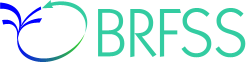 2022Behavioral Risk Factor Surveillance System QuestionnaireMassachusettsFebruary 24, 2022OMB Header and Introductory TextForm ApprovedOMB No. 0920-1061Exp. Date 12/31/2024Public reporting burden of this collection of information is estimated to average 27 minutes per response, including the time for reviewing instructions, searching existing data sources, gathering and maintaining the data needed, and completing and reviewing the collection of information. An agency may not conduct or sponsor, and a person is not required to respond to a collection of information unless it displays a currently valid OMB control number.  Send comments regarding this burden estimate or any other aspect of this collection of information, including suggestions for reducing this burden to CDC/ATSDR Reports Clearance Officer; 1600 Clifton Road NE, MS D-74,  Atlanta, Georgia 30333; ATTN:  PRA (0920-1061).HELLO, I am calling on behalf of the Massachusetts Department of Public Health.  My name is (name).  We are gathering information about the health of US residents. This project is conducted by the health department with assistance from the Centers for Disease Control and Prevention. Your telephone number has been chosen randomly, and I would like to ask some questions about health and health practices.
 Landline IntroductionCTELENM1	Is this     (phone number) ?1.	Yes2.	No	[CATI /INTERVIEWER NOTE: IF "NO”: Thank you very much, but I seem to have dialed the wrong number. It’s possible that your number may be called at a later time. CATI NOTE: STOP OR REDIAL]PVTRESD1	Is this a private residence?Read only if necessary: “By private residence, we mean someplace like a house or apartment.”INTERVIEWER NOTE: PRIVATE RESIDENCE INCLUDES ANY HOME WHERE THE RESPONDENT SPENDS AT LEAST 30 DAYS INCLUDING VACATION HOMES, RVS OR OTHER LOCATIONS IN WHICH THE RESPONDENT LIVES FOR PORTIONS OF THE YEAR. 1.	Yes		[GO TO STATERE1]2.	No		[GO TO COLGHOUS]	3.	No, this is a business[CATI/INTERVIEWER NOTE: IF NO, BUSINESS PHONE ONLY: THANK YOU VERY MUCH BUT WE ARE ONLY INTERVIEWING PERSONS ON RESIDENTIAL PHONES LINES AT THIS TIME.”STOP]COLGHOUS	Do you live in college housing? Read only if necessary:  “By college housing we mean dormitory, graduate student or visiting faculty housing, or other housing arrangement provided by a college or university.”1.	Yes		[GO TO STATERE1]2.	No[CATI/INTERVIEWER NOTE: IF NO: THANK YOU VERY MUCH, BUT WE ARE ONLY INTERVIEWING PERSONS WHO LIVE IN A PRIVATE RESIDENCE OR COLLEGE HOUSING AT THIS TIME.  STOP]STATERE1 	Do you currently live in Massachusetts?  1. Yes		[GO TO CELLFONE]2. No	[CATI NOTE: IF NO: THANK YOU VERY MUCH, BUT WE ARE ONLY INTERVIEWING PERSONS WHO LIVE IN MASSACHUSETTS AT THIS TIME. STOP]CELLFONE	Is this a cell phone?  Read only if necessary: “By cell (or cellular) telephone we mean a telephone that is mobile and usable outside of your neighborhood.”1          Yes 2          No[CATI/INTERVIEWER NOTE: IF “YES”: THANK YOU VERY MUCH, BUT WE ARE ONLY INTERVIEWING BY LAND LINE TELEPHONES FOR PRIVATE RESIDENCES OR COLLEGE HOUSING. STOP]LADULT		Are you 18 years of age or older?  1          Yes                      2          No[CATI/INTERVIEWER NOTE: IF “NO” AND COLGHOUS = “YES”: Thank you very much but we are only interviewing persons aged 18 or older at this time. TERMINATE][CATI NOTE: IF “YES” AND COLGHOUS = “YES,” CONTINUE; OTHERWISE GO TO ADULT RANDOM SELECTION]COLGSEX 	Are you male or female?1	Male  		[GO TO TRANSITION TO CORE]2	Female                 [GO TO TRANSITION TO CORE]3	Nonbinary	[GO TO BSEX]7	Don’t know/Not sure	[GO TO BSEX]9	Refused		[GO TO BSEX]State-Added: Sex at birthBSEX		What sex were you assigned at birth?1	Male	2	Female7	Don’t know/Not sure9	RefusedINTERVIEWER NOTE (Read if necessary): We ask this question to determine which health related questions apply to each respondent.  For example, a person who reports male as their sex at birth might be asked about prostate health issues.CATI/INTERVIEWER NOTE: If  “DON’T KNOW” or “REFUSED”: Thank you for your time, your number may be selected for another survey in the future. TERMINATE]CATI NOTE: If BSEX = 1 or 2, Recode COLGSEX and GO TO TRANSITION TO COREAdult Random SelectionNUMADULT	I need to randomly select one adult who lives in your household to be interviewed. 			Excluding   adults living away from home, such as students away at college, how many 			members of your household, including yourself, are 18 years of age or older?If "1,": Are you the adult? If yes: Then you are the person I need to speak with.If no: May I speak with the adult in the household?INTERVIEWER NOTE: If respondent questions why any specific individual was chosen, emphasize that the selection is random and is not limited to any certain age group or sex.[CATI NOTE: IF NUMADULT = 2 or more, GO TO NUMMEN]LANDSEX 	Are you male or female? 1	Male  		[GO TO TRANSITION TO CORE]2	Female                 [GO TO TRANSITION TO CORE]3	Nonbinary	[GO TO BSEX]7	Don’t know/Not sure	[GO TO BSEX]9	Refused		[GO TO BSEX]State-Added: Sex at birthBSEX		What sex were you assigned at birth?1	Male	2	Female7	Don’t know/Not sure9	RefusedINTERVIEWER NOTE (Read if necessary): We ask this question to determine which health related questions apply to each respondent.  For example, a person who reports male as their sex at birth might be asked about prostate health issues.CATI/INTERVIEWER NOTE: If  “DON’T KNOW” or “REFUSED”: Thank you for your time, your number may be selected for another survey in the future. TERMINATE]CATI NOTE: If BSEX = 1 or 2, Recode LANDSEX and GO TO TRANSITION TO CORENUMMEN	How many of these adults are men?__  	Number of men77	Don’t know/Not sure99	RefusedNUMWOMEN	So the number of women in the household is ___Is that correct?INTERVIEWER NOTE: CONFIRM NUMBER OF ADULT WOMEN OR CLARIFY THE TOTAL NUMBER OF ADULTS IN THE HOUSEHOLD.INTERVIEWER NOTE: If the number of adult males and adult females does not add to the total number of adults due to some members of the household’s gender identity, the interview may continue.RESPSLCT	The person in your household that I need to speak with is [Oldest/Youngest/ 				Middle//Male/Female]. Are you the [Oldest/Youngest/ Middle//Male /Female] in this 			household?1	Male2	Female7	Don’t know/Not sure9	RefusedCATI/INTERVIEWER NOTE: If person indicates that they are not the selected respondent, ask for correct respondent and re-ask LL12. If “DON’T KNOW” or “REFUSED”: Thank you for your time, your number may be selected for another survey in the future. TERMINATE]Transition to Core:To the Correct Respondent:I will not ask for your last name, address, or other personal information that can identify you.  You do not have to answer any question you do not want to, and you can end the interview at any time.  Any information you give me will not be connected to any personal information.  If you have any questions about the survey, please contact Maria McKenna at maria.mckenna@mass.gov.Cell Phone IntroductionSAFETIME	 Is this a safe time to talk with you? 1          Yes                      2          No [CATI/INTERVIEWER NOTE: IF "NO”: THANK YOU VERY MUCH. WE WILL CALL YOU BACK AT A MORE CONVENIENT TIME.  ([SET APPOINTMENT IF POSSIBLE])  TERMINATE] CTELNUM1 	Is this     (phone number)     ?1          Yes                      2          No [CATI/INTERVIEWER NOTE: IF "NO”: THANK YOU VERY MUCH, BUT I SEEM TO HAVE DIALED THE WRONG NUMBER. IT’S POSSIBLE THAT YOUR NUMBER MAY BE CALLED AT A LATER TIME.  TERMINATE] CELLFON5	Is this a cell telephone? Read only if necessary: “By cell telephone, we mean a telephone that is mobile and usable outside of your neighborhood.” 1          Yes            [Go to CADULT1]         2          No [CATI/INTERVIEWER NOTE: IF "NO”: THANK YOU VERY MUCH, BUT WE ARE ONLY INTERVIEWING PERSONS ON CELL TELEPHONES AT THIS TIME.  TERMINATE] CADULT1	Are you 18 years of age or older?  1          Yes                      2          No[CATI/INTERVIEWER NOTE: IF "NO”, THANK YOU VERY MUCH, BUT WE ARE ONLY INTERVIEWING PERSONS AGED 18 OR OLDER AT THIS TIME. TERMINATE]. CELLSEX	Are you male or female?1	Male	[GO TO PVTRESD3]2	Female		[GO TO PVTRESD3]3	Nonbinary	7	Don’t know/Not sure	9	Refused		State-Added: Sex at birthBSEX		What sex were you assigned at birth?1	Male	2	Female7	Don’t know/Not sure9	RefusedINTERVIEWER NOTE (Read if necessary): We ask this question to determine which health related questions apply to each respondent.  For example, a person who reports male as their sex at birth might be asked about prostate health issues.CATI/INTERVIEWER NOTE: If  “DON’T KNOW” or “REFUSED”: Thank you for your time, your number may be selected for another survey in the future. TERMINATE]CATI NOTE: If BSEX = 1 or 2, Recode CELLSEX and ContinuePVTRESD3	Do you live in a private residence?Read only if necessary: “By private residence, we mean someplace like a house or apartment.”INTERVIEWER NOTE: PRIVATE RESIDENCE INCLUDES ANY HOME WHERE THE RESPONDENT SPENDS AT LEAST 30 DAYS INCLUDING VACATION HOMES, RVS OR OTHER LOCATIONS IN WHICH THE RESPONDENT LIVES FOR PORTIONS OF THE YEAR. 1          Yes           [GO TO CSTATE1]           2          NoCCLGHOUS	Do you live in college housing? Read only if necessary:  “By college housing we mean dormitory, graduate student or visiting faculty housing, or other housing arrangement provided by a college or university.”1         	 Yes                      2          	No [CATI/INTERVIEWER NOTE:  IF "NO”: THANK YOU VERY MUCH, BUT WE ARE ONLY INTERVIEWING PERSONS WHO  LIVE IN A PRIVATE RESIDENCE OR COLLEGE HOUSING AT THIS TIME.  STOP] CSTATE1	Do you currently live in  ____(state)____?  1          	Yes    [Go to LANDLINE]                    2          	NoRSPSTAT1	In what state do you currently live?_ _    	ENTER STATE FIPS CODE77	Live outside US and participating territories99	Refused[CATI/INTERVIEWER NOTE: If “DON’T KNOW” or “REFUSED”: THANK YOU VERY MUCH, BUT WE ARE ONLY INTERVIEWING PERSONS WHO  LIVE IN THE U.S.  STOP]		LANDLINE           Do you also have a landline telephone in your home that is used to make and receive calls?Read if necessary: By landline telephone, we mean a regular telephone in your home that is used for making or receiving calls. Please include landline phones used for both business and personal use.1          	Yes                      2         	 No7 	Don’t know/Not sure9	RefusedHHADULT	How many members of your household, including yourself, are 18 years of age or older?	__  	Number 77	Don’t know/Not sure99	Refused[CATI/INTERVIEWER NOTE: IF CCLGHOUS = “YES” THEN NUMBER OF ADULTS IS AUTOMATICALLY SET TO 1.]Transition to Core:I will not ask for your last name, address, or other personal information that can identify you.  You do not have to answer any question you do not want to, and you can end the interview at any time.  Any information you give me will not be connected to any personal information.  If you have any questions about the survey, please contact Maria McKenna at maria.mckenna@mass.gov.Core Section 1: Health StatusGENHLTH	Would you say that in general your health is—		Please read:		1	Excellent		2	Very good		3	Good		4	Fair, or		5	Poor	Do not read:		7	Don’t know/Not sure		9	RefusedCore Section 2: Healthy DaysPHYSHLTH	Now thinking about your physical health, which includes physical illness and injury, for how many days during the past 30 days was your physical health not good?		__  	Number of days (01-30)		88	None		77	Don’t know/Not sure		99	RefusedINTERVIEWER NOTE: 88 may be coded if respondent says “never” or “none” It is not necessary to ask respondents to provide a number if they indicate that this never occurs. MENTHLTH	Now thinking about your mental health, which includes stress, depression, and problems with emotions, for how many days during the past 30 days was your mental health not good?		__  	Number of days (01-30)		88	None		77	Don’t know/Not sure		99	RefusedCATI NOTE: IF PHYSHLTH=88 AND MENTHLTH=88, GO TO NEXT SECTION.INTERVIEWER NOTE: 88 may be coded if respondent says “never” or “none” It is not necessary to ask respondents to provide a number if they indicate that this never occurs.POORHLTH	During the past 30 days, for about how many days did poor physical or mental health keep you from doing your usual activities, such as self-care, work, or recreation?			__  	Number of days (01-30)		88	None		77	Don’t know/Not sure		99	RefusedINTERVIEWER NOTE: 88 may be coded if respondent says “never” or “none” It is not necessary to ask respondents to provide a number if they indicate that this never occurs.Core Section 3: Healthcare AccessPRIMINSR	What is the current primary source of your health care coverage?	Read if necessary:01	A plan purchased through an employer or union (including plans purchased through another person's employer)  02	A private nongovernmental plan that you or another family member buys on your own  		03	Medicare 		04	Medigap		05	 Medicaid or MassHealth		06	Children's Health Insurance Program (CHIP)		07	Military related health care: TRICARE (CHAMPUS) / VA health care / CHAMP- VA		08	Indian Health Service		09	State sponsored health plan		10	Other government program		88	No coverage of any type	[GO TO HINS13C]	Do not read:		77	Don't know/Not sure 		99	RefusedINTERVIEWER NOTE: If respondent has multiple sources of insurance, ask for the one used most often. If respondents give the name of a health plan rather than the type of coverage, ask whether this is insurance purchased independently, through their employer, or whether it is through Medicaid or CHIP. State-Added Section 3a: MA Healthcare AccessCATI NOTE: If cellular telephone interview AND respondent is not a MA resident, Go to CHCA.02CATI NOTE: If CHCA.01 = 88 CONTINUE; Else go to CHCA.02HINS13C	There are some types of coverage that you may not have considered. Please tell me if you have any of the following:	Please Read:01	A plan purchased through an employer or union (including plans purchased through another person's employer)  02	A private nongovernmental plan that you or another family member buys on your own  		03	Medicare 		04	Medigap		05	 Medicaid or MassHealth		06	Children's Health Insurance Program (CHIP)		07	Military related health care: TRICARE (CHAMPUS) / VA health care / CHAMP- VA		08	Indian Health Service		09	State sponsored health plan		10	Other government program	Do not read:		88	No coverage of any type			77	Don't know/Not sure 		99	Refused Core Section 3: Healthcare Access (cont)PERSDOC3	Do you have one person (or a group of doctors) that you think of as your personal health care provider?	If “No” ask: “Is there more than one, or is there no person who you think of as your personal doctor or health care provider?”																			1	Yes, only one		2	More than one		3	No 		7	Don’t know / Not sure		9	RefusedMEDCOST1	Was there a time in the past 12 months when you needed to see a doctor but could not 			because you could not afford it?																						1	Yes		2	No		7	Don’t know / Not sure		9	RefusedCHECKUP1	About how long has it been since you last visited a doctor for a routine checkup? Read if necessary: A routine checkup is a general physical exam, not an exam for a specific injury, illness, or condition.	Read only if necessary:		1	Within the past year (anytime less than 12 months ago)		2	Within the past 2 years (1 year but less than 2 years ago)		3	Within the past 5 years (2 years but less than 5 years ago)		4	5 or more years ago	Do not read:		7	Don’t know / Not sure		8	Never		9	RefusedCore Section 4: ExerciseEXERANY2	During the past month, other than your regular job, did you participate in any physical activities or exercises such as running, calisthenics, golf, gardening, or walking for exercise?		1	Yes		2	No		7	Don’t know / Not sure		9	RefusedINTERVIEWER NOTE: If respondent does not have a regular job or is retired, they may count any physical activity or exercise they do.Core Section 5: Inadequate SleepSLEPTIM1	On average, how many hours of sleep do you get in a 24-hour period? INTERVIEWER NOTE: Enter hours of sleep in whole numbers, rounding 30 minutes (1/2 hour) or more up to the next whole hour and dropping 29 or fewer minutes. _ _ 	Number of hours [01-24] 7 7 	Don’t know / Not sure              	     9 9 	RefusedCore Section 6: Oral HealthLASTDEN4		Including all types of dentists, such as orthodontists, oral surgeons, and all other dental 	specialists as well as dental hygienists, how long has it been since you last visited a 	dentist or a dental clinic for any reason?		Read if necessary:1	Within the past year (anytime less than 12 months ago)2	Within the past 2 years (1 year but less than 2 years ago)3	Within the past 5 years (2 years but less than 5 years ago)4	5 or more years agoDo not read: 7	Don’t know / Not sure	8	Never9	Refused	RMVTETH4	Not including teeth lost for injury or orthodontics, how many of your permanent teeth have been removed because of tooth decay or gum disease?  . Read if necessary: If wisdom teeth are removed because of tooth decay or gum disease, they should be included in the count for lost teeth.Read if necessary:1	1 to 52	6 or more but not all3	All 8	NoneDo not read:7	Don’t know / Not sure 9	RefusedCore Section 7: Chronic Health ConditionsHas a doctor, nurse, or other health professional ever told you that you had any of the following? For each, tell me “Yes,” “No,” or you’re “Not sure.”CVDINFR4	(Ever told) you that you had a heart attack also called a myocardial infarction?		1	Yes											2	No		7	Don’t know / Not sure		9	RefusedCVDCRHD4	(Ever told) (you had) angina or coronary heart disease?				1	Yes											2	No		7	Don’t know / Not sure		9	RefusedCVDSTRK3	(Ever told) (you had) a stroke?		1	Yes											2	No		7	Don’t know / Not sure		9	RefusedASTHMA3	(Ever told) (you had) asthma?		1	Yes											2	No	[Go To CHCSCNC1]		7	Don’t know / Not sure	[Go To CHCSCNC1]		9	Refused	[Go To CHCSCNC1]ASTHNOW 	Do you still have asthma?		1	Yes											2	No		7	Don’t know / Not sure		9	RefusedCHCSCNC1	(Ever told) (you had) skin cancer that is not melanoma?		1	Yes											2	No		7	Don’t know / Not sure		9	RefusedCHCOCNC1	(Ever told) (you had) melanoma or any other types of cancer?		1	Yes											2	No		7	Don’t know / Not sure		9	RefusedCHCCOPD3	(Ever told) (you had) chronic obstructive pulmonary disease, C.O.P.D., emphysema or chronic 	bronchitis?		1	Yes											2	No		7	Don’t know / Not sure		9	RefusedADDEPEV3	(Ever told) (you had) a depressive disorder (including depression, major depression, dysthymia, or minor depression)?		1	Yes											2	No		7	Don’t know / Not sure		9	RefusedCHCKDNY2	Not including kidney stones, bladder infection or incontinence, were you ever told you had kidney disease?  Read if necessary: Incontinence is not being able to control urine flow.		1	Yes											2	No		7	Don’t know / Not sure		9	RefusedHAVARTH4	(Ever told) (you had) some form of arthritis, rheumatoid arthritis, gout, lupus, or fibromyalgia?1	Yes2	No 7	Don’t know / Not sure 9	Refused INTERVIEWER NOTE: Do not read: Arthritis diagnoses include:rheumatism, polymyalgia rheumaticaosteoarthritis (not osteoporosis)tendonitis, bursitis, bunion, tennis elbowcarpal tunnel syndrome, tarsal tunnel syndromejoint infection, Reiter’s syndromeankylosing spondylitis; spondylosisrotator cuff syndromeconnective tissue disease, scleroderma, polymyositis, Raynaud’s syndromevasculitis (giant cell arteritis, Henoch-Schonlein purpura, Wegener’s granulomatosis, polyarteritis  nodosa)DIABETE4	(Ever told) (you had) diabetes?	If “Yes” and respondent is female, ask: “Was this only when you were pregnant?”   [INTERVIEWER NOTE: If respondent says pre-diabetes or borderline diabetes, use response code 4]		1	Yes		2	Yes, but female told only during pregnancy			3	No								4	No, pre-diabetes or borderline diabetes			7	Don’t know / Not sure						9	Refused					[CATI NOTE: IF DIABETE4= 1 (YES), CONTINUE. IF ANY OTHER RESPONSE TO DIABETE4 GO TO NEXT SECTION.]  DIABAGE3	How old were you when you were first told you had diabetes?								_  _ 	Code age in years  [97 = 97 and older]			9  8	Don’t know / Not sure			9  9	RefusedModule 1: Prediabetes – Split 1[CATI NOTE: IF DIABETE4 ne 1 CONTINUE, ELSE GO TO NEXT SECTION]PDIABTS1	When was the last time you had a blood test for high blood sugar or diabetes by a 			doctor, nurse, or other health professional?		1 	Within the past year (anytime less than 12 months ago)		2 	Within the last 2 years (1 year but less than 2 years ago)3	Within the last 3 years (2 years but less than 3 years ago)4	Within the last 5 years (3 to 4 years but less than 5 years ago)5	Within the last 10 years (5 to 9 years but less than 10 years ago)6	10 years ago or more8	Never		7 	Don’t know/ not sure		9 	Refused[CATI NOTE: If DIABETE4, is coded 4 automatically code PREDIAB1, equal to 1 (yes)]PREDIAB2	Has a doctor or other health professional ever told you that you had prediabetes or borderline diabetes?  If “Yes” and respondent is female, ask: “Was this only when you were pregnant?”		1 	Yes		2 	Yes, during pregnancy		3 	No		7 	Don’t know / Not sure		9 	RefusedModule 2: Diabetes – Split 1[CATI NOTE: IF DIABETE4=1 CONTINUE, ELSE GO TO NEXT SECTION]DIABTYPE	According to your doctor or other health professional, what type of diabetes do you have?1	Type 12	Type 2		7 	Don’t know/ not sure		9 	RefusedINSULIN1	Insulin can be taken by shot or pump. Are you now taking insulin?			1 	Yes		2 	No		7 	Don’t know/ not sure		9 	RefusedCHKHEMO3	About how many times in the past 12 months has a doctor, nurse, or other 	health professional checked you for A-one-C?	Read if necessary: A test for A one C measures the average level of blood sugar over the past three months.  			_  _ 	Number of times [76 = 76 or more]		8  8 	None	9  8	Never heard of “A one C” test	7  7	Don’t know / Not sure		9  9 	RefusedEYEEXAM1	When was the last time you had an eye exam in which the pupils were dilated?  This would have made you temporarily sensitive to bright light.		Read if necessary:		1	Within the past month (anytime less than 1 month ago)	2 	Within the past year (1 month but less than 12 months ago)		3 	Within the past 2 years (1 year but less than 2 years ago)	4 	2 or more years agoDo not read: 	7 	Don’t know / Not sureNever	9 	RefusedDIABEYE1	When was the last time a doctor, nurse or other health professional took a photo of the back of your eye with a specialized camera?	Read if necessary:		1	Within the past month (anytime less than 1 month ago)	2 	Within the past year (1 month but less than 12 months ago)		3 	Within the past 2 years (1 year but less than 2 years ago)	4 	2 or more years agoDo not read: 	7 	Don’t know / Not sureNever	9 	RefusedDIABEDU1		When was the last time you took a course or class in how to manage your diabetes yourself?			1 	Within the past year (anytime less than 12 months ago)		2 	Within the last 2 years (1 year but less than 2 years ago)	3	Within the last 3 years (2 years but less than 3 years ago)	4	Within the last 5 years (3 to 4 years but less than 5 years ago)	5	Within the last 10 years (5 to 9 years but less than 10 years ago)	6	10 years ago or more	7 	Don’t know / Not sureNever	9 	RefusedFEETSORE		Have you ever had any sores or irritations on your feet that took more than four weeks to heal?		1 	Yes		2 	No		7 	Don’t know/ not sure		9 	RefusedCore Section 8: DemographicsAGE		What is your age?		_ _ 	Code age in years		07  	Don’t know / Not sure		09  	RefusedHISPANC3	Are you Hispanic, Latino/a, or Spanish origin?If yes, ask: Are you…											INTERVIEWER NOTE: One or more categories may be selected.				1 	Mexican, Mexican American, Chicano/a		2 	Puerto Rican		3 	Cuban		4 	Another Hispanic, Latino/a, or Spanish origin	Do not read:		5 	No		7 	Don’t know / Not sure		9 	RefusedMRACE2	Which one or more of the following would you say is your race?  		INTERVIEWER NOTE: Select all that apply.	INTERVIEWER NOTE: If 40 (Asian) or 50 (Pacific Islander) is selected read and code subcategories underneath major heading. One or more categories may be selected.If respondent indicates that they are Hispanic for race, please read the race choices.	Please read:			10	White  		20	Black or African American 		30	American Indian or Alaska Native		40	Asian				41	Asian Indian			42	Chinese			43	Filipino			44	Japanese			45	Korean			46	Vietnamese			47	Other Asian		50	Pacific Islander				51	Native Hawaiian			52	Guamanian or Chamorro			53	Samoan			54	Other Pacific Islander		Do not read:		88	No choices          		77	Don’t know / Not sure		99	RefusedCATI NOTE: If more than one response to MRACE1; continue. Otherwise, go to MARITAL.ORACE4	Which one of these groups would you say best represents your race?INTERVIEWER NOTE: 40 (Asian) or 50 (Pacific Islander) is selected read and code subcategories underneath major heading.If respondent has selected multiple races in previous and refuses to select a single race, code refused	Please read:			10	White  		20	Black or African American 		30	American Indian or Alaska Native		40	Asian				41	Asian Indian			42	Chinese			43	Filipino			44	Japanese			45	Korean			46	Vietnamese			47	Other Asian		50	Pacific Islander				51	Native Hawaiian			52	Guamanian or Chamorro			53	Samoan			54	Other Pacific Islander		Do not read:          		77	Don’t know / Not sure		99	RefusedModule 26: Sexual Orientation and Gender Identity (SOGI) – Splits 1, 2,3The next two questions are about sexual orientation and gender identity.CATI NOTE: Ask if SEX=1;SOMALE 	Which of the following best represents how you think of yourself?Read if necessary: We ask this question in order to better understand the health and health care needs of people with different sexual orientations.INTERVIEWER NOTE:  Please say the number before the text response.  Respondent can answer with either the number or the text/word.  	Please read:                          	1	1 -  Gay2 	2 -  Straight, that is, not gay3   	3 – Bisexual4	4 - Something else	Do not read:      	I don't know the answer9	RefusedCATI NOTE: Ask if SEX=2;SOFEMALE 	Which of the following best represents how you think of yourself?Read if necessary: We ask this question in order to better understand the health and health care needs of people with different sexual orientations.INTERVIEWER NOTE:  Please say the number before the text response.  Respondent can answer with either the number or the text/word.                                                  										      	Please read:                          	1	1 -  Lesbian or Gay2 	2 -  Straight, that is, not gay3   	3 – Bisexual4	4 - Something else	Do not read:7      	I don't know the answer9	RefusedTRNSGNDR	Do you consider yourself to be transgender?                   				                                         		If yes, ask “Do you consider yourself to be 1. male-to-female, 2. female-to-male, or 3. 		        gender non-conforming?Read if necessary:Some people describe themselves as transgender when they experience a different gender identity from their sex at birth.  For example, a person born into a male body, but who feels female or lives as a woman would be transgender.  Some transgender people change their physical appearance so that it matches their internal gender identity. Some transgender people take hormones and some have surgery. A transgender person may be of any sexual orientation – straight, gay, lesbian, or bisexual.  INTERVIEWER NOTE:  Please say the number before the “yes” text response.  Respondent can answer with either the number or the text/word. 1          Yes, Transgender, male-to-female  2          Yes, Transgender, female to male3          Yes, Transgender, gender nonconforming4          No7          Don’t know/not sure9          RefusedINTERVIEWER NOTE: If asked about definition of gender non-conforming: Some people think of themselves as gender non-conforming when they do not identify only as a man or only as a woman. Core Section 8: Demographics (cont.) MARITAL	Are you…	Please read:		1 	Married		2 	Divorced		3 	Widowed		4 	Separated		5 	Never married		Or		6 	A member of an unmarried couple	Do not read:		9 	RefusedEDUCA		What is the highest grade or year of school you completed?	Read if necessary:		1 	Never attended school or only attended kindergarten		2 	Grades 1 through 8 (Elementary)		3 	Grades 9 through 11 (Some high school)		4 	Grade 12 or GED (High school graduate)		5 	College 1 year to 3 years (Some college or technical school)		6 	College 4 years or more (College graduate)	Do not read:		9	 RefusedRENTHOM1	Do you own or rent your home?		1 	Own		2 	Rent		3	Other arrangement		7 	Don’t know / Not sure		9 	RefusedINTERVIEWER NOTE: Other arrangement may include group home, staying with friends or family without paying rent. Home is defined as the place where you live most of the time/the majority of the year.  Read if necessary:  We ask this question in order to compare health indicators among people with different housing situations.   State-Added Section 8a: City/TownCATI NOTE: If cellular telephone interview AND respondent is not a MA resident, Go to CTYCODE2TOWN  	What city or town do you live in?     							 	_ _ _	Town code [001-351]		8 8 8	OTHER: [SPECIFY: _______________________]	7 7 7	Don’t Know/Not Sure	9 9 9	Refused[Please Note: ALLSTON, BRIGHTON, BACK BAY, BEACON HILL, CHARLESTOWN, DORCHESTER, E. BOSTON, FENWAY, HYDE PARK, JAMAICA PLAIN, MATTAPAN, ROSLINDALE, ROXBURY, MISSION HILL, S. BOSTON, W. ROXBURY=BOSTON]Core Section 8: Demographics (cont.) CATI NOTE:  If TOWN = 1 – 351, autocode county and go to ZIPCODE1. Else if TOWN = 777, 888, 999, Continue.CTYCODE2	In what county do you currently live?		_  _  _	ANSI County Code 		888	County from another state		777 	Don’t know / Not sure		999 	RefusedCATI NOTE: If cellular telephone interview and respondent is not a MA resident, text of county name should be recorded in CPCOUNTY.ZIPCODE1	What is the ZIP Code where you currently live?		_ _ _ _ _		77777 	Do not know		99999 	RefusedCATI NOTE: If cellular telephone interview, Go To CPDEMO1B.NUMHHOL4	Not including cell phones or numbers used for computers, fax machines or security systems, do you have more than one landline telephone number in your household?  		1 	Yes		2 	No	[Go To CPDEMO1B]		7 	Don’t know / Not sure        [Go To CPDEMO1B]		9 	Refused	[Go To CPDEMO1B]NUMPHON4	How many of these landline telephone numbers are residential numbers?		_ 	 Enter number (1-5)		6 	Six or more		7 	Don’t know / Not sure			8 	None			9 	RefusedCPDEMO1C	How many cell phones do you have for your personal use?		_ 	 Enter number (1-5)		6 	Six or more		7 	Don’t know / Not sure			8 	None			9 	RefusedRead if necessary: Do not include cell phones that are used exclusively by other members of your household. Include cell phones used for both business and personal use.VETERAN3	Have you ever served on active duty in the United States Armed Forces, either in the regular military or in a National Guard or military reserve unit?Read if necessary: Active duty does not include training for the Reserves or National Guard, but DOES include activation, for example, for the Persian Gulf War.		1 	Yes		2 	No		7 	Don’t know / Not sure		9 	RefusedEMPLOY1	Are you currently…?	Please read:		1 	Employed for wages		2 	Self-employed		3	Out of work for 1 year or more 		4 	Out of work for less than 1 year		5 	A Homemaker		6 	A Student		7 	Retired		Or		8 	Unable to work	Do not read:		9 	RefusedINTERVIEWER NOTE: If more than one, say “select the category which best describes you”.Module 22: Industry and Occupation, Split 1,2,3CATI NOTE: If cellular telephone interview AND respondent is not a MA resident, Go to CHILDREN.If EMPLOY1= 1 or 4 (Employed for wages or out of work for less than 1 year) or 2 (Self-employed), continue else go to next module.Now I am going to ask you about your work.If EMPLOY1= 1 (Employed for wages) or 2 (Self-employed) ask,TYPEWORK	What kind of work do you do? For example, registered nurse, janitor, cashier, auto mechanic.    	INTERVIEWER NOTE:  If respondent is unclear, ask “What is your job title?”INTERVIEWER NOTE:  If respondent has more than one job then ask, “What is your main job?”		[Record answer] _________________________________				99  	RefusedOrIf EMPLOY1 = 4 (Out of work for less than 1 year) ask,	What kind of work did you do? For example, registered nurse, janitor, cashier, auto mechanic.		INTERVIEWER NOTE:  If respondent is unclear, ask “What was your job title?”INTERVIEWER NOTE:  If respondent has more than one job then ask, “What was your main job?”		[Record answer] _________________________________				99  	RefusedIf EMPLOY1= 1 (Employed for wages) or 2 (Self-employed) ask,TYPEINDS	What kind of business or industry do you work in? For example, hospital, elementary school, 	clothing manufacturing, restaurant.     		[Record answer] _________________________________				99  	RefusedINTERVIEWER NOTE: If respondent says “healthcare”, ask “In what type of setting, for example, hospital, nursing home, doctor’s office, clinic?”INTERVIEWER NOTE: If respondent says “education”, ask “In what type of setting, for example, elementary school, high school, college, trade school?”OrIf EMPLOY1 = 4 (Out of work for less than 1 year) ask,What kind of business or industry did you work in? For example, hospital, elementary school, clothing manufacturing, restaurant.     		[Record answer] _________________________________		99  	RefusedINTERVIEWER NOTE: If respondent says “healthcare”, ask “In what type of setting, for example, hospital, nursing home, doctor’s office, clinic?”INTERVIEWER NOTE: If respondent says “education”, ask “In what type of setting, for example, elementary school, high school, college, trade school?”Core Section 8: Demographics (cont.) CHILDREN	How many children less than 18 years of age live in your household?		_  _ 	Number of children		88 	None		99 	RefusedINCOME3	Is your annual household income from all sources—			If respondent refuses at ANY income level, code ‘99’ (Refused)		0 5	Less than $35,000 	If “no,” ask 06; if “yes,” ask 04			($25,000 to less than $35,000)	0 4	Less than $25,000	If “no,” ask 05; if “yes,” ask 03			($20,000 to less than $25,000)	0 3	Less than $20,000 	If “no,” code 04; if “yes,” ask 02			($15,000 to less than $20,000)	0 2	Less than $15,000 	If “no,” code 03; if “yes,” ask 01			($10,000 to less than $15,000)	0 1	Less than $10,000 	If “no,” code 02	0 6	Less than $50,000 	If “no,” ask 07			($35,000 to less than $50,000)	0 7	Less than $75,000 	If “no,” ask 08			($50,000 to less than $75,000)	0 8	Less than $100,000? If “no,” ask 09 			($75,000 to less than $100,000)	09	Less than $150,000? If “no,” ask 10 			($100,000 to less than $150,000)	10	Less than $200,000? If “no,” ask 11 			($150,000 to less than $200,000)	11	$200,000 or more?	Do not read:	7 7	Don’t know / Not sure	9 9	Refused[CATI NOTE: If Male or Age >49 Go To WEIGHT2]PREGNANT	To your knowledge, are you now pregnant?		1 	Yes		2 	No		7 	Don’t know / Not sure		9 	RefusedWEIGHT2		About how much do you weigh without shoes?				NOTE: If respondent answers in metrics, put “9” in first column. 	Round fractions up.		 _  _  _  _ 	Weight  (pounds/kilograms)		7  7  7  7	Don’t know / Not sure			9  9  9  9	RefusedHEIGHT3	About how tall are you without shoes?NOTE: If respondent answers in metrics, put “9” in first column. 	Round fractions down.	_  _ / _ _ Height (ft / inches/meters/centimeters)	77/ 77	Don’t know / Not sure	99/ 99 	RefusedCore Section 9: DisabilityDEAF		Some people who are deaf or have serious difficulty hearing use assistive devices to 			communicate by phone. Are you deaf or do you have serious difficulty hearing?		1 	Yes		2 	No		7 	Don’t know / Not sure		9 	RefusedBLIND		Are you blind or do you have serious difficulty seeing, even when wearing glasses?		1 	Yes		2 	No		7 	Don’t know / Not sure		9 	RefusedDECIDE		Because of a physical, mental, or emotional condition, do you have serious difficulty 			concentrating, remembering, or making decisions?		1 	Yes		2 	No		7 	Don’t know / Not sure		9 	RefusedDIFFWALK	Do you have serious difficulty walking or climbing stairs?		1 	Yes		2 	No		7 	Don’t know / Not sure		9 	RefusedDIFFDRES	Do you have difficulty dressing or bathing?		1 	Yes		2 	No		7 	Don’t know / Not sure		9 	RefusedDIFFALON	Because of a physical, mental, or emotional condition, do you have difficulty doing errands alone such as visiting a doctor’s office or shopping?		1 	Yes		2 	No		7 	Don’t know / Not sure		9 	RefusedCore Section 10: Breast and Cervical Cancer ScreeningCATI NOTE: If Male, Go To Next SectionThe next questions are about breast and cervical cancer.HADMAM	Have you ever had a mammogram?INTERVIEWER NOTE: A mammogram is an x-ray of each breast to look for breast cancer.1	Yes2	No	[Go to Q3]7	Don’t know / Not sure	[Go to Q3]9	Refused	[Go to Q3]HOWLONG	How long has it been since you had your last mammogram? 			Read if necessary:1	Within the past year (anytime less than 12 months ago) 2	Within the past 2 years (1 year but less than 2 years ago) 3	Within the past 3 years (2 years but less than 3 years ago) 4	Within the past 5 years (3 years but less than 5 years ago) 5	5 or more years agoDo not read:  7	Don’t know / Not sure 9      	Refused CERVSCRN	Have you ever had a cervical cancer screening test?                        	1          Yes                      	2          No	[Go to HADHYST2]                        	7          Don’t know / Not sure	[Go to HADHYST2]                        	9          Refused		[Go to HADHYST2]CRVCLCNC	How long has it been since you had your last cervical cancer screening test?Read if necessary:1	Within the past year (anytime less than 12 months ago) 2	Within the past 2 years (1 year but less than 2 years ago) 3	Within the past 3 years (2 years but less than 3 years ago) 4	Within the past 5 years (3 years but less than 5 years ago) 5	5 or more years agoDo not read:  7	Don’t know / Not sure 9      	Refused CRVCLPAP	At your most recent cervical cancer screening, did you have a Pap test?                        	1          Yes                      	2          No	                        	7          Don’t know / Not sure	                        	9          Refused		CRVCLHPV 	At your most recent cervical cancer screening, did you have an H.P.V. test?                        	1          Yes                      	2          No	                        	7          Don’t know / Not sure	                        	9          Refused	INTERVIEWER NOTE: H.P.V. stands for Human papillomarvirus (pap-uh-loh-muh virus)If response to PREGNANT= 1 (is pregnant), then go to next section.HADHYST2	Have you had a hysterectomy? Read if necessary: A hysterectomy is an operation to remove the uterus (womb).1	Yes2	No7	Don’t know / Not sure 9      	RefusedCore Section 11: Colorectal Cancer ScreeningCATI NOTE: If Age < 45, Go To Next SectionHADSIGM4	Colonoscopy and sigmoidoscopy are exams to check for colon cancer. Have you ever had either of these exams?1	Yes2	No	[Go to Q6]7	Don’t know / Not sure 	[Go to Q6]9      	Refused	[Go to Q6]COLNSIGM	Have you had a colonoscopy, a sigmoidoscopy, or both?1	Colonoscopy2	Sigmoidoscopy	[Go to Q4]3	Both	[Go to Q3]7	Don’t know / Not sure 	[Go to Q5]9      	Refused	[Go to Q6]COLNTES1	How long has it been since your most recent colonoscopy?Read if necessary:1	Within the past year (anytime less than 12 months ago) 		2	Within the past 2 years (1 year but less than 2 years ago) 	3	Within the past 5 years (2 years but less than 5 years ago)	4	Within the past 10 years (5 years but less than 10 years ago)	5	10 or more years ago	Do not read:7	Don’t know / Not sure 	9      	Refused 	CATI NOTE: If COLNSIGM =2 (sigmoidoscopy) or 3 (BOTH) continue, else Go to CCRC.06SIGMTES1	How long has it been since your most recent sigmoidoscopy?Read if necessary:1	Within the past year (anytime less than 12 months ago) 		[Go to Q6]2	Within the past 2 years (1 year but less than 2 years ago) 	[Go to Q6]3	Within the past 5 years (2 years but less than 5 years ago)	[Go to Q6]4	Within the past 10 years (5 years but less than 10 years ago)	[Go to Q6]5	10 or more years ago	[Go to Q6]Do not read:7	Don’t know / Not sure 	[Go to Q6]9      	Refused 	[Go to Q6]LASTSIG4	How long has it been since your most recent colonoscopy or sigmoidoscopy?Read if necessary:1	Within the past year (anytime less than 12 months ago) 2	Within the past 2 years (1 year but less than 2 years ago) 3	Within the past 5 years (2 years but less than 5 years ago)4	Within the past 10 years (5 years but less than 10 years ago)5	10 or more years agoDo not read:7	Don’t know / Not sure 9      	Refused COLNCNCR	Have you ever had any other kind of test for colorectal cancer, such as virtual colonoscopy, CT colonography, blood stool test, FIT DNA, or Cologuard test?1	Yes2	No	[Go to next section]7	Don’t know / Not sure 	[Go to next section]9      	Refused 	[Go to next section]VIRCOLO1	A virtual colonoscopy uses a series of X-rays to take pictures of inside the colon.  Have you ever had a virtual colonoscopy?1	Yes2	No	[Go to Q9]7	Don’t know / Not sure 	[Go to Q9]9      	Refused 	[Go to Q9][INTERVIEWER NOTE: CT colonography, sometimes called virtual colonoscopy, is a new type of test that looks for cancer in the colon. Unlike regular colonoscopies, you do not need medication to make you sleepy during the test. In this new test, your colon is filled with air and you are moved through a donut-shaped X-ray machine as you lie on your back and then your stomach.]VCLNTES2	When was your most recent CT colonography or virtual colonoscopy?Read if necessary:1	Within the past year (anytime less than 12 months ago) 2	Within the past 2 years (1 year but less than 2 years ago) 3	Within the past 5 years (2 years but less than 5 years ago)4	Within the past 10 years (5 years but less than 10 years ago)5	10 or more years agoDo not read:7	Don’t know / Not sure   9      	Refused	SMALSTOL	One stool test uses a special kit to obtain a small amount of stool at home and returns 	  the kit to the doctor or the lab. Have you ever had this test?1	Yes2	No	[Go to Q11]7	Don’t know / Not sure 	[Go to Q11]9      	Refused 	[Go to Q11]INTERVIEWER NOTE: The blood stool or occult blood test, fecal immunochemical or FIT test determine whether you have blood in your stool or bowel movement and can be done at home using a kit. You use a stick or brush to obtain a small amount of stool at home and send it back to the doctor or lab.STOLTEST	How long has it been since you had this test?Read if necessary:1	Within the past year (anytime less than 12 months ago) 2	Within the past 2 years (1 year but less than 2 years ago) 3	Within the past 3 years (2 years but less than 3 years ago)4	Within the past 5 years (3 years but less than 5 years ago)5	5 or more years agoDo not read:7	Don’t know / Not sure   	 	9      	RefusedSTOOLDN2	Another stool test uses a special kit to obtain an entire bowel movement at home and     returns the kit to a lab.   Have you ever had this test?1	Yes2	No	[Go to next section]7	Don’t know / Not sure 	[Go to next section]9      	Refused 	[Go to next section]BLDSTFIT	Was the blood stool or FIT (you reported earlier) conducted as part of a Cologuard test?1	Yes2	No	7	Don’t know / Not sure 	  9      	Refused[INTERVIEWER NOTE: Cologuard is a new type of stool test for colon cancer. Unlike other stool tests, Cologuard looks for changes in DNA in addition to checking for blood in your stool. The Cologuard test is shipped to your home in a box that includes a container for your stool sample.]SDNATES1	How long has it been since you had this test?Read if necessary:1	Within the past year (anytime less than 12 months ago) 2	Within the past 2 years (1 year but less than 2 years ago) 3	Within the past 3 years (2 years but less than 3 years ago)4	Within the past 5 years (3 years but less than 5 years ago)5	5 or more years agoDo not read:7	Don’t know / Not sure   	 	9      	RefusedCore Section 12: Tobacco UseSMOKE100	Have you smoked at least 100 cigarettes in your entire life?INTERVIEWER NOTE: Do not include: electronic cigarettes (e-cigarettes, njoy, bluetip, JUUL), herbal cigarettes, cigars, cigarillos, little cigars, pipes, bidis, kreteks, water pipes (hookahs) or marijuana.NOTE: 	5 packs = 100 cigarettes1 	Yes2 	No		[Go To USENOW3]7 	Don’t know / Not sure	[Go To USENOW3]9 	Refused	[Go To USENOW3]SMOKDAY2	Do you now smoke cigarettes every day, some days, or not at all?1 	Every day2	Some days3 	Not at all  	7 	Don’t know / Not sure	9 	RefusedModule 18: Tobacco Cessation, Splits 1,2,3CATI NOTE: If SMOKDAY2 = 3 (former smoker) continue, Else go to STOPSMK2.LASTSMK2	How long has it been since you last smoked a cigarette, even one or two puffs?0 1	Within the past month (less than 1 month ago)	[Go to USENOW3]0 2	Within the past 3 months (1 month but less than 3 months ago)	[Go to USENOW3]0 3	Within the past 6 months (3 months but less than 6 months ago)   [Go to USENOW3]0 4	Within the past year (6 months but less than 1 year ago)		[Go to USENOW3]0 5	Within the past 5 years (1 year but less than 5 years ago)	[Go to USENOW3]0 6	Within the past 10 years (5 years but less than 10 years ago)	[Go to USENOW3]0 7	10 years or more 	[Go to USENOW3]0 8	Never smoked regularly		[Go to USENOW3]7 7	Don’t know / Not sure	[Go to USENOW3]9 9	Refused	[Go to USENOW3]CATI NOTE: If SMOKDAY2 = 1 (Every Day) or 2 (Some days) continue. Else go to USENOW3.STOPSMK2	During the past 12 months, have you stopped smoking for one day or longer because you were trying to quit smoking?																1	Yes			2	No			7	Don’t know / Not sure9	Refused		Core Section 12: Tobacco Use (cont)USENOW3	Do you currently use chewing tobacco, snuff, or snus every day, some days, or not at 			all?Read if necessary: Snus (Swedish for snuff) is a moist smokeless tobacco, usually sold in small pouches that are placed under the lip against the gum.		1 	Every day		2 	Some days		3 	Not at all		7 	Don’t know / Not sure		9 	RefusedECIGNOW2	Would you say you have never used e-cigarettes or other electronic vaping products in your entire life or now use them every day, use them some days, or used them in the past but do not currently use them at all?	1	Never used e-cigarettes in your entire life	2	Use them every day	3	Use them some days	4	Do not use them at all, but used them in the past		7	Don’t know / Not sure			9	Refused Read if necessary: Electronic cigarettes (e-cigarettes) and other electronic “vaping” products include electronic hookahs (e-hookahs), vape pens, e-cigars, and others. These products are battery-powered and usually contain nicotine and flavors such as fruit, mint, or candy. Brands you may have heard of are JUUL, NJOY, or blu.INTERVIEWER NOTE: These questions concern electronic vaping products for nicotine use. The use of electronic vaping products for marijuana use is not included in these questionsCore Section 13: Lung Cancer ScreeningCATI Note: If SMOKE100=1 (yes) and SMOKDAY2= 1, 2, or 3 (every day, some days, or not at all) continue, else go to Q4.You’ve told us that you have smoked in the past or are currently smoking.  The next questions are about screening for lung cancer.LCSFIRST	How old were you when you first started to smoke cigarettes regularly?_ _ _	Age in years (001-100)777 	Don’t know / Not sure999 	Refused888	Never smoked cigarettes regularly	[Go to Q4][INTERVIEWER NOTE: Regularly is at least one cigarette or more on days that a respondent smokes (either every day or some days) or smoked (not at all).If respondent indicates age inconsistent with previously entered age, verify that this is the correct answer and change the age of the respondent regularly smoking or make a note to correct the age of the respondent.]CATI NOTE: if SMOKDAY2=1 (current, every day smoker), GO TO LCSNUMCGLCSLAST	How old were you when you last smoked cigarettes regularly?_ _ _	Age in years (001-100)777 	Don’t know / Not sure999 	RefusedLCSNUMCG	On average, when you [smoke/ smoked] regularly, about how many cigarettes {do/did} you usually smoke each day?_ _ _	Number of cigarettes777 	Don’t know / Not sure999 	Refused[INTERVIEWER NOTE: Regularly is at least one cigarette or more on days that a respondent smokes (either every day or some days) or smoked (not at all).Respondents may answer in packs instead of number of cigarettes. Below is a conversion table: 0.5 pack = 10 cigarettes/ 1.75 pack = 35 cigarettes/ 0.75 pack = 15 cigarettes/ 2 packs = 40 cigarettes/ 1 pack = 20 cigarettes/ 2.5 packs= 50 cigarettes/ 1.25 pack = 25 cigarettes/ 3 packs= 60 cigarettes/ 1.5 pack = 30 cigarettes]LCSCTSC1	The next question is about CT or CAT scans of your chest area. During this test, you lie flat on your back and are moved through an open, donut shaped x-ray machine. Have you ever had a CT or CAT scan of your chest area?1	Yes2	No	[Go to next section]7	Don’t know / Not sure 	[Go to next section]9      	Refused	[Go to next section]LCSSCNCR	Were any of the CT or CAT scans of your chest area done mainly to check or screen for lung cancer?1	Yes2	No	[Go to next section]7	Don’t know / Not sure 	[Go to next section]9      	Refused	[Go to next section]LCSCTWHN	When did you have your most recent CT or CAT scan of your chest area mainly to check or screen for lung cancer?Read if necessary:1	Within the past year (anytime less than 12 months ago) 2	Within the past 2 years (1 year but less than 2 years ago) 3	Within the past 3 years (2 years but less than 3 years ago) 4	Within the past 5 years (3 years but less than 5 years ago) 5	Within the past 10 years (5 years but less than 10 years ago)6	10 or more years agoDo not read:7	Don’t know / Not sure 9      	RefusedCore Section 14: Alcohol ConsumptionThe next questions concern alcohol consumption. One drink of alcohol  is equivalent to a 12-ounce beer, a 5-ounce glass of wine, or a drink with one shot of liquor.ALCDAY4	During the past 30 days, how many days per week or per month did you have at least one drink of any alcoholic beverage?Read if necessary: A 40 ounce beer would count as 3 drinks, or a cocktail drink with 2 shots would count as 2 drinks.		1 _ _ 	Days per week		2 _ _ 	Days in past 30 days		888  	No drinks in past 30 days 	[Go To Next Section]		777 	Don’t know / Not sure	[Go To Next Section]		999 	Refused	[Go To Next Section]AVEDRNK3	During the past 30 days, on the days when you drank, about how many drinks per day did you drink on the average?Read if necessary: A 40 ounce beer would count as 3 drinks, or a cocktail drink with 2 shots would count as 2 drinks.		_ _  	Number of drinks		88 	None		77 	Don’t know / Not sure		99 	Refused DRNK3GE5	Considering all types of alcoholic beverages, how many times during the past 30 days did you have X [CATI X = 5 for men, X = 4 for women] or more drinks on an occasion?		_ _ 	Number of times 		88	None		77 	Don’t know / Not sure		99 	Refused MAXDRNKS 	During the past 30 days, what is the largest number of drinks you had on any occasion?		_ _ 	Number of drinks		77 	Don’t know / Not sure		99 	Refused Core Section 15: ImmunizationFLUSHOT7	During the past 12 months, have you had either flu vaccine that was sprayed in your nose or flu shot injected into your arm?		1 	Yes		2 	No	[Go to PNEUVAC4]		7 	Don’t know / Not sure	[Go to PNEUVAC4]		9 	Refused	[Go to PNEUVAC4]Read if necessary: A new flu shot came out in 2011 that injects vaccine into the skin with a very small needle. It is called Fluzone Intradermal vaccine. This is also considered a flu shot.FLSHTMY3	During what month and year did you receive your most recent flu vaccine that was sprayed in your nose or flu shot injected into your arm?		_ _ / _ _ _ _ 	Month/ Year		 777777 	Don’t know/ Not sure		999999 		RefusedModule 4: Place of Flu Vaccination – Split 1CATI NOTE: If FLUSHOT7=1 Continue, Else Go to PNEUVAC4CATI NOTE: If Cell phone respondent NOT a MA resident, Go to PNEUVAC4IMFVPLA3	At what kind of place did you get your last flu shot or vaccine?Read if necessary: How would you describe the place where you went to get your most recent flu vaccine?	Read if necessary:		01 	A doctor’s office or health maintenance organization (HMO)		02 	A health department		03 	Another type of clinic or health center (a community health center)		04 	A senior, recreation, or community center		05 	A store (supermarket, drug store)		06 	A hospital (inpatient or outpatient)		07 	An emergency room		08 	Workplace		09 	Some other kind of place		10	A school		11	A drive though location at some other place than listed above	Do not read:		77 	Don’t know / Not sure		99 	RefusedINTERVIWER NOTE: If the respondent indicates that it was a drive through immunization site, ask the location of the site. If the respondent remembers only that it was drive through and cannot identify the location, code “11”Core Section 15: Immunization (cont.)PNEUVAC4	Have you ever had a pneumonia shot also known as a pneumococcal vaccine?Read if necessary: There are two types of pneumonia shots: polysaccharide, also known as Pneumovax, and conjugate, also known as Prevnar.		1 	Yes		2 	No			7 	Don’t know / Not sure			9 	Refused	State-Added: Pneumonia Vaccination – Split 1CATI NOTE: If PNEUVAC4=1 Continue; Else Go to Next SectionCATI NOTE: If Cell phone respondent NOT a MA resident, Go to Next SectionPNEUM1	How many pneumonia shots have you received in your lifetime?	1	One shot	2	Two or more shots [GO TO PNEUM4 ]	7	Don’t know / Not sure [Go To Next Section]	9	Refused [Go To Next Section]CATI NOTE: If AGE = 18-64, AUTOCODE PNEUM2 = 2 AND GO TO NEXT SECTIONPNEUM2	Did you receive your pneumonia shot before or after age 65?	1	After age 65	2	Before age 657	Don’t know / Not sure9	RefusedCATI NOTE: If AGE = 18-64, AUTOCODE PNEUM4 = 2 AND GO TO NEXT SECTIONPNEUM4	When did you receive your pneumonia shots?		Please read:1	All after age 652	All before age 653	At least one before age 65 and at least one afterDo not read:7	Don’t know / Not sure		9	RefusedCore Section 15: Immunization (cont.)TETANUS1 	Have you received a tetanus shot in the past 10 years?If yes, ask: Was this Tdap, the tetanus shot that also has pertussis or whooping cough vaccine?		1 	Yes, received Tdap		2 	Yes, received tetanus shot, but not Tdap		3 	Yes, received tetanus shot but not sure what type		4 	No, did not receive any tetanus shot in the past 10 years		7 	Don’t know/Not sure		9  	RefusedCore Section 16: H.I.V./AIDSHIVTST7	Including fluid testing from your mouth, but not including tests you may have had for blood donation, have you ever been tested for H.I.V?		1 	Yes		2 	No		[Go To HIVRISK5]		7 	Don’t know/ not sure	[Go To HIVRISK5]		9 	Refused	[Go To HIVRISK5]INTERVIEWER NOTE: Read if necessary: Please remember that your answers are strictly confidential and that you don’t have to answer every question if you do not want to. Although we will ask you about testing, we will not ask you about the results of any test you may have had.HIVTSTD3	Not including blood donations, in what month and year was your last H.I.V. test?NOTE: If response is before January 1985, code “777777.” INTERVIEWER NOTE: If the respondent remembers the year but cannot remember the month, code the first two digits 77 and the last four digits for the year. 		_ _ /_ _ _ _	Code month and year 		77/ 7777 	Don’t know / Not sure 		99/ 9999 	RefusedHIVRISK5	I am going to read you a list. When I am done, please tell me if any of the situations apply to 		you. You do not need to tell me which one.  You have injected any drug other than those prescribed for you in the past year.  You have been treated for a sexually transmitted disease or STD in the past year. You have given or received money or drugs in exchange for sex in the past year.You had anal sex without a condom in the past year. You had four or more sex partners in the past year.  		Do any of these situations apply to you?		1 	Yes		2 	No		7 	Don’t know / Not sure		9 	RefusedEmerging Core: Long-term COVID EffectsCOVIDPOS	Has a doctor, nurse, or other health professional ever told you that you tested positive for COVID 19?		1	Yes		2	No 	[Go to next section]		3	Tested positive using home test without health professional		7 	Don’t know / Not sure	[Go to next section]		9 	Refused	[Go to next section]INTERVIEWER NOTE: Positive tests include antibody  or blood testing as well as other forms of testing for COVID, such a nasal swabbing or throat swabbing including home tests .Do not include instances where a healthcare professional told you that you likely had the virus without a test to confirm.COVIDSMP	Did you have any symptoms lasting 3 months or longer that you did not have prior to having coronavirus or COVID-19?		1	Yes		2	No 	[Go to next section]		7 	Don’t know / Not sure	[Go to next section]		9 	Refused	[Go to next section]NTERVIEWER NOTE: Long term conditions may be an indirect effect of COVID 19.  These long term conditions may not be related to the virus itselfCOVIDPRM	Which of the following was the primary symptom that you experienced? Was it….	Read:		1	Tiredness or fatigue2	Difficulty thinking or concentrating or forgetfulness/memory problems (sometimes referred to as “brain fog”)3	Difficulty breathing or shortness of breath4	Joint or muscle pain5	Fast-beating or pounding heart (also known as heart palpitations) or chest pain6	Dizziness on standing7	Depression, anxiety, or mood changes8	Symptoms that get worse after physical or mental activities9	You did not have any long-term symptoms that limited your activities.	Do not read:		77	Don’t know/Not sure		99	RefusedCATI NOTE: If cellular telephone interview AND respondent is not a MA resident, Go to Closing StatementModule 16: Social Determinants and Health Equity - Split 1, 2, 3LSATISFY	In general, how satisfied are you with your life?  Are you..Read:1	Very satisfied2	Satisfied3	Dissatisfied4	Very dissatisfiedDo not read:7 	Don’t know / Not sure9 	RefusedEMTSUPRT	How often do you get the social and emotional support that you need? Is that…Read:1	Always2	Usually3	Sometimes4	Rarely5	NeverDo not read:7 	Don’t know / Not sure9 	RefusedSDHISOLT	How often do you feel socially isolated from others?  Is it…Read:1	Always2	Usually3	Sometimes4	Rarely5	NeverDo not read:7 	Don’t know / Not sure9 	RefusedSDHEMPLY	In the past 12 months have you lost employment or had hours reduced?		1 	Yes		2 	No		7 	Don’t know / Not sure		9 	RefusedFOODSTMP	During the past 12 months, have you received food stamps, also called SNAP, the Supplemental Nutrition Assistance Program on an EBT card?		1 	Yes		2 	No		7 	Don’t know / Not sure		9 	RefusedSDHFOOD1	During the past 12 months how often did the food that you bought not last, and you didn’t have money to get more? Was that…	Read:1	Always2	Usually3	Sometimes4	Rarely5	Never	Do not read:		7 	Don’t know / Not sure		9 	RefusedSDHBILLS	During the last 12 months, was there a time when you were not able to pay your mortgage, rent or utility bills?		1 	Yes		2 	No		7 	Don’t know / Not sure		9 	RefusedSDHUTILS	During the last 12 months was there a time when an electric, gas, oil, or water company threatened to shut off services?		1 	Yes		2 	No		7 	Don’t know / Not sure		9 	RefusedSDHTRNSP	During the past 12 months has a lack of reliable transportation kept you from medical appointments, meetings, work, or from getting things needed for daily living?		1 	Yes		2 	No		7 	Don’t know / Not sure		9 	RefusedSDHSTRES	Stress means a situation in which a person feels tense, restless, nervous or anxious or is unable to sleep at night because their mind is troubled all the time. Within the last 30 days, how often have you felt this kind of stress? Was it…	Read:1	Always2	Usually3	Sometimes4	Rarely5	Never	Do not read:		7 	Don’t know / Not sure		9 	RefusedState-Added: Health Care Worker – Split 1The next few questions ask about health care work.WRKHCF1	Do you currently volunteer or work in a hospital, medical clinic, doctor’s office, dentist’s		office, nursing home or some other health-care facility? This includes part-time and 		unpaid work in a health care facility as well as professional nursing care provided in the 		home.INTERVIEWER NOTE: If necessary say: “This includes non-health care professionals, such as administrative staff, who work in a health-care facility.” 		1	 Yes		2	 No 	[Go To NEXT SECTION]					7	 Don’t know / Not sure 	[Go To NEXT SECTION]			9	 Refused     [Go To NEXT SECTION]			DIRCONT1	Do you provide direct patient care as part of your routine work? By direct patient care we mean physical or hands-on contact with patients. 											1 	 Yes		2	 No		7	 Don’t know / Not sure (Probe by repeating question) 9	 RefusedModule 5: HPV Vaccination – Split 1CATI NOTE: To be asked of respondents between the ages of 18 and 49 years; otherwise, go to next module.HPVADVC4	Have you ever had an H.P.V. vaccination?		1	 Yes		2	 No 	[Go To NEXT SECTION]			3	Doctor refused when asked 	[Go To NEXT SECTION]					7	 Don’t know / Not sure 	[Go To NEXT SECTION]			9	 Refused     [Go To NEXT SECTION]INTERVIEWER NOTE: A vaccine to prevent the human papilloma virus or HPV infection is available and is called the cervical cancer or genital warts vaccine, HPV shot, “GARDASIL or CERVARIX”.(Human Papilloma Virus (Human Pap•uh•loh•muh Virus), Gardasil (Gar•duh• seel), Cervarix (Serv a rix)If respondent comments that this question was already asked, clarify that the earlier questions were about HPV testing, and this question is about vaccination.HPVADSHT 	How many HPV shots did you receive?  		_ _ 	Number of shots (1-2)		03 	All shots		77 	Don’t know / Not sure		99 	Refused Module 6: Shingles Vaccination – Split 1CATI NOTE: If age ≤ 49, go to next section SHINGLE2 	Have you ever had the shingles or zoster vaccine?              		1	Yes              		2    	 No		7	Don’t know/not sure		9  	RefusedINTERVIEWER NOTE: Shingles is an illness that results in a rash or blisters on the skin, and is usually painful.  There are two vaccines now available for shingles: Zostavax, which requires 1 shot and Shingrix which requires 2 shots. State-Added: Hepatitis B – Split 1HEPBVAC	Have you EVER received the hepatitis B vaccine? The hepatitis B vaccine is completed after the third shot is given. INTERVIWER NOTE:  Response is “Yes” only if respondent has received the entire series of three shots.		1	Yes		2	No		7	Don’t know / Not sure		9	RefuseThe next question is about behaviors related to Hepatitis B.HEPBRSN	Please tell me if ANY of these statements is true for YOU. Do NOT tell me WHICH statement or statements are true for you, just if ANY of them are:		•	You have hemophilia and have received clotting factor concentrate•	You have had sex with a man who has had sex with other men, even just one time		•	You have taken street drugs by needle, even just one time		•	You traded sex for money or drugs, even just one time		•	You have tested positive for HIV•	You have had sex (even just one time) with someone who would answer "yes" to any of these statements		•	You had more than two sex partners in the past year		Are any of these statements true for you?		1	Yes, at least one statement is true		2	No, none of these statements is true		7	Don’t know / Not sure		9	RefusedModule 7: COVID Vaccination – Split 1, 2COVIDVA1	Have you received at least one dose of a  COVID-19 vaccination?		1	Yes	[Go to COVIDNUM]		2	No			7	Don’t know / Not sure	[Go to next section]		9	Refused	[Go to next section]COVACGET	Would you say you will definitely get a vaccine, will probably get a vaccine, will probably not get a vaccine, will definitely not get a vaccine, or are you not sure?1	will definitely get a vaccine	[Go to next section]2	will probably get a vaccine	[Go to next section]3	will probably not get a vaccine	[Go to next section]4	will definitely not get a vaccine	[Go to next section]		7	Don’t know / Not sure 	[Go to next section]9	Refused		[Go to next section]COVIDNU1	How many COVID-19 vaccinations have you received?1	One2	Two 	[Go to COVIDFST]3	Three	[Go to COVIDFST]4	Four or more	[Go to COVIDFST]		7	Don’t know / Not sure 	[Go to next section]9	Refused	[Go to next section]COVIDINT	Which of the following best describes your intent to take the recommended COVID vaccinations…Would you say you have already received all recommended doses, plan to receive all recommended doses or do not plan to receive all recommended doses?1	already received all recommended doses2	plan to receive all recommended doses3	do not plan to receive all recommended doses7	Don’t know / Not sure9	RefusedCOVIDFS1	During what month and year did you receive your (first) COVID-19 vaccination?CATI Note: if COVIDNUM=1, Do not read “first”_ _ / _ _ _ _ 	Month/ Year77/7777 	Don’t know/ Not sure99/9999 	RefusedCATI Note: if COVIDNUM=1, Go to next sectionCOVIDSE1	During what month and year did you receive your second COVID-19 vaccination?_ _ / _ _ _ _ 	Month/ Year77/7777 	Don’t know/ Not sure99/9999 	RefusedModule 9: Cancer Survivorship: Type of Cancer – Split 1CATI NOTE: If CHCSCNCR or CHCOCNCR = 1 (Yes) continue, else go to next moduleYou’ve told us that you have had cancer.  I would like to ask you a few more questions about your cancer.CNCRDIFF	How many different types of cancer have you had?			1 	Only one		2 	Two		3 	Three or more		7 	Don’t know / Not sure	[Go To Next Section]			9 	Refused	[Go To Next Section] CNCRAGE	At what age were you told that you had cancer?If CNCRDIFF = 2 or 3 ask: At what age were you first diagnosed with cancer?		_ _ 	Age in Years (97 = 97 and older)		98 	Don't know/Not sure		99 	RefusedRead if necessary: This question refers to the first time you were told about your first cancer.CNCRTYP2	What type of cancer was it?If CNCRDIFF = 2 or 3 ask: With your most recent diagnosis of cancer, what type of cancer was it?      INTERVIEWER NOTE: Please read list only if respondent needs prompting for cancer type		0 1	Bladder	0 2	Blood	0 3	Bone		0 4	Brain	0 5	Breast	0 6 	Cervix/Cervical	0 7 	Colon	0 8	Esophagus/Esophageal	0 9	Gallbladder	1 0	Kidney	1 1	Larynx/trachea	1 2 	Leukemia	1 3	Liver	1 4	Lung           	1 5	Lymphoma	1 6	Melanoma	1 7	Mouth/tongue/lip 	1 8	Ovary/Ovarian	1 9	Pancreas/Pancreatic	2 0 	Prostate    	2 1	Rectum/Rectal	2 2	Skin (non-melanoma)	2 3	Skin (don’t know what kind)	2 4	Soft tissue (muscle or fat)	2 5	Stomach	2 6	Testis/Testicular	2 7	 Throat - pharynx	2 8	Thyroid	2 9	Uterus/Uterine		3 0	Other	Do not read:		7 7 	Don’t know / Not sure		9 9 	RefusedModule 10: Cancer Survivorship: Course of Treatment – Split 1CATI NOTE: If CHCSCNCR or CHCOCNCR = 1 (Yes) continue, else go to next moduleCSRVTRT3	Are you currently receiving treatment for cancer?Read if necessary: By treatment, we mean surgery, radiation therapy, chemotherapy, or chemotherapy pills.	Read if necessary:		1 	Yes	[Go To Next Section]				2 	No, I’ve completed treatment			3 	No, I’ve refused treatment	[Go To Next Section]			4 	No, I haven’t started treatment	[Go To Next Section]			5	Treatment was not necessary [Go To Next Section]		7 	Don’t know / Not sure	[Go To Next Section]			9 	Refused	[Go To Next Section]	CSRVDOC1	What type of doctor provides the majority of your health care?	Read:		01 	Cancer Surgeon		02 	Family Practitioner   		03 	General Surgeon                  		04 	Gynecologic Oncologist		05 	General Practitioner, Internist   		06 	Plastic Surgeon, Reconstructive Surgeon		07 	Medical Oncologist		08 	Radiation Oncologist		09 	Urologist		10 	Other	Do not read:		77 	Don’t know / Not sure		99 	RefusedINTERVIEWER NOTE: If the respondent requests clarification of this question, say: “We want to know which type of doctor you see most often for illness or regular health care (Examples: annual exams and/or physicals, treatment of colds, etc.).”Read if necessary: An oncologist is a medical doctor who manages a person’s care and treatment after a cancer diagnosis.CSRVSUM	Did any doctor, nurse, or other health professional ever give you a written summary of 			all the cancer treatments that you received?		1 	Yes		2 	No		7 	Don’t know/ not sure		9 	RefusedRead if necessary: By ‘other healthcare professional’, we mean a nurse practitioner, a physician’s assistant, social worker, or some other licensed professional.CSRVRTRN	Have you ever received instructions from a doctor, nurse, or other health professional 			about where you should return or who you should see for routine cancer check-ups 			after completing your treatment for cancer?		1 	Yes		2 	No		[Go To CSRVINSR]		7 	Don’t know/ not sure	[Go To CSRVINSR]		9 	Refused	[Go To CSRVINSR]CSRVINST	Were these instructions written down or printed on paper for you?		1 	Yes		2 	No		7 	Don’t know/ not sure		9 	RefusedCSRVINSR	With your most recent diagnosis of cancer, did you have health insurance that paid for 			all or part of your cancer treatment?		1 	Yes		2 	No		7 	Don’t know/ not sure		9 	RefusedRead if necessary: Health insurance also includes Medicare, Medicaid, or other types of state health programs.CSRVDEIN	Were you ever denied health insurance or life insurance coverage because of your 			cancer?		1 	Yes		2 	No		7 	Don’t know/ not sure		9 	RefusedCSRVCLIN	Did you participate in a clinical trial as part of your cancer treatment?		1 	Yes		2 	No		7 	Don’t know/ not sure		9 	RefusedModule 11: Cancer Survivorship: Pain Management – Split 1CATI NOTE: If CHCSCNCR or CHCOCNCR = 1 (Yes) continue, else go to next moduleCSRVPAIN	Do you currently have physical pain caused by your cancer or cancer treatment?		1 	Yes		2 	No		[Go To Next Section]		7 	Don’t know/ not sure	[Go To Next Section]		9 	Refused	[Go To Next Section]CSRVCTL2	Would you say your pain is currently under control…?  	Read:		1 	With medication (or treatment)		2 	Without medication (or treatment)		3 	Not under control, with medication (or treatment)		4 	Not under control, without medication (or treatment)	Do not read:		7 	Don’t know / Not sure9 	RefusedModule 12: Prostate Cancer Screening – Split 1CATI note: If respondent is less than 40 years of age, or is female, go to next section.PSATEST1	Have you ever had a P.S.A. test?	1 	Yes		2	No  	[Go to Q4]			7	Don’t Know / Not sure  		[Go to Q4]			9	Refused	[Go to Q4]	PSATIME1	About how long has it been since your most recent P.S.A. test?		Read if necessary:		1	Within the past year (anytime less than 12 months ago) 		2	Within the past 2 years (1 year but less than 2 years ago) 		3	Within the past 3 years (2 years but less than 3 years ago) 		4	Within the past 5 years (3 years but less than 5 years ago) 		5	5 or more years ago		Do not read:		7	Don’t know / Not sure 		9      	Refused PCPSARS2	What was the main reason you had this P.S.A. test – was it …?		Read:		1 	Part of a routine exam		2 	Because of a problem		3 	other reason		Do not read:		7 	Don’t know / Not sure 	9 	Refused  INTERVIEWER NOTE: A P.S.A. test is a blood test to detect prostate cancer. It is also called a prostate specific antigen test.PSASUGST	Who first suggested this PSA test: you, your doctor, or someone else?		1	Self		2	Doctor, nurse, health care professional		3	Someone else		7	Don’t know / Not sure 		9      	Refused PCSTALK1	When you met with a doctor, nurse, or other health professional, did they talk about the advantages, the disadvantages, or both advantages and disadvantages of the prostate-specific antigen or PSA test?1	Advantages2	Disadvantages3	Both Advantages and disadvantages4	Neither		7 	Don’t know / Not sure 	9 	Refused  Module 23: Random Child Selection – Split 1,2CATI  NOTE: If CHILDREN = 88, or 99 (No children under age 18 in the household, or Refused), go to next module.If CHILDREN = 1, Interviewer please read: “Previously, you indicated there was one child age 17 or younger in your household.  I would like to ask you some questions about that child.” [Go to RCSBIRTH]If CHILDREN is >1 and Core Q8.16 does not equal 88 or 99, Interviewer please read:  “Previously, you indicated there were [number] children age 17 or younger in your household. Think about those [number] children in order of their birth, from oldest to youngest.  The oldest child is the first child and the youngest child is the last. Please include children with the same birth date, including twins, in the order of their birth.”CATI INSTRUCTION:  RANDOMLY SELECT ONE OF THE CHILDREN.  This is the “Xth” child. Please substitute “Xth” child’s number in all questions below.INTERVIEWER PLEASE READ:I have some additional questions about one specific child. The child I will be referring to is the “Xth” [CATI: please fill in correct number] child in your household.  All following questions about children will be about the “Xth” [CATI: please fill in] child.RCSBIRTH	What is the birth month and year of the [Xth] child?		_ _ /_ _ _ _ 	Code month and year		77/ 7777  	Don’t know / Not sure		99/ 9999  	RefusedCATI INSTRUCTION: Calculate the child’s age in months (CHLDAGE1=0 to 216) and also in years (CHLDAGE2=0 to 17) based on the interview date and the birth month and year using a value of 15 for the birth day.  If the selected child is < 12 months old enter the calculated months in CHLDAGE1 and 0 in CHLDAGE2.  If the child is > 12 months enter the calculated months in CHLDAGE1 and set CHLDAGE2=Truncate (CHLDAGE1/12).  RCSGEND1	Is the child a boy or a girl?		1 	Boy 	[Go To RCHISLA1]		2 	Girl 	[Go To RCHISLA1]		3	Nonbinary/Other		9 	RefusedRCSXBRTH	What was the child’s sex on their original birth certificate?		1	Boy		2	GirlRCHISLA1	Is the child Hispanic, Latino/a, or Spanish origin?		If yes, ask: Are they…											INTERVIEWER NOTE: One or more categories may be selected		Read if response is yes:		1	Mexican, Mexican American, Chicano/a		2	Puerto Rican		3	Cuban		4	Another Hispanic, Latino/a, or Spanish origin	Do not read:		5	No		7	Don’t know / Not sure		9 Refused                                                                                                                                                                                                RCSRACE2	Which one or more of the following would you say is the race of the child? INTERVIEWER NOTE: Select all that apply.	INTERVIEWER NOTE: 40 (Asian) or 50 (Pacific Islander) is selected read and code subcategories underneath major heading.	Please read:			10	White  		20	Black or African American 		30	American Indian or Alaska Native		40	Asian				41	Asian Indian			42	Chinese			43	Filipino			44	Japanese			45	Korean			46	Vietnamese			47	Other Asian		50	Pacific Islander				51	Native Hawaiian			52	Guamanian or Chamorro			53	Samoan			54	Other Pacific Islander	Do not read:		88	No choices          		77	Don’t know / Not sure		99	Refused[CATI NOTE: IF MORE THAN ONE RESPONSE TO RCSRACE1; CONTINUE. OTHERWISE, GO TO RCSRLTN2.]RCSBRAC3	Which one of these groups would you say best represents the child’s race?INTERVIEWER NOTE: 40 (Asian) or 50 (Pacific Islander) is selected read and code subcategories underneath major heading.	Please read:			10	White  		20	Black or African American 		30	American Indian or Alaska Native		40	Asian				41	Asian Indian			42	Chinese			43	Filipino			44	Japanese			45	Korean			46	Vietnamese			47	Other Asian		50	Pacific Islander				51	Native Hawaiian			52	Guamanian or Chamorro			53	Samoan			54	Other Pacific Islander	Do not read:          		77	Don’t know / Not sure		99	RefusedRCSRLTN2	How are you related to the child? Are you a….	Please read:		 1 	Parent (include biologic, step, or adoptive parent)		2 	Grandparent		3 	Foster parent or guardian 		4 	Sibling (include biologic, step, and adoptive sibling)		5 	Other relative		6 	Not related in any way 	Do not read:		7 	Don’t know / Not sure		9  	RefusedModule 24: Childhood Asthma Prevalence – Split 1,2CATI NOTE: If response to CHILDREN = 88 (None) or 99 (Refused), go to next module. The next questions are about the “Xth” [CATI: please fill in correct number] child.CASTHDX2	Has a doctor, nurse or other health professional EVER said that the child has asthma?		1	Yes								2	No 			[Go to next section]	7	Don’t know / Not sure 	[Go to next section]	9	Refused 		[Go to next section] CASTHNO2	Does the child still have asthma?							1	Yes								2	No 	7	Don’t know / Not sure 	9	Refused State-Added: Childhood Health – Split 1CATI: If CHILDREN = 88 (None) or 99 (Refused), go to next section.HINSCH3	Does this child have any kind of health coverage, including health insurance, prepaid plans such as HMOs, or government plans such as Medicaid, MassHealth, or Children’s Medical Security Plan?			1	Yes  		[Go to HINSCH5]					2	No 												7	Don't know/Not sure 	[Go to HINSCH5]					9	Refused 	[Go to HINSCH5]	HINSCH4 	There are some types of health care coverage you may not have considered.  Does this child have coverage through your employer, someone else’s employer, Medicaid, MassHealth, or some other source?		1	Yes									2	No 									7	Don't know/Not sure						9	RefusedHINSCH5 	About how long has it been since this child last visited a doctor for a routine check-up, physical examination, or wellness visit? 	Please read:		1	Within 1 month							2	Within the past 3 months (1-3 months)				3	Within the past 6 months (4-6 months)				4	Within the past year (7-12 months)				5	More than one year	Do not read:		7	Don't know/Not sure						9	Refused[Pre-HINSCH7]:  {IF CHILDAGE2 < 3 years old OR IF CHILDAGE2 = DK/REF GO TO Next Section; ELSE continue}HINSCH7	[Children age 3-17] Within the last 12 months, has this child visited a dentist for a routine check-	up, cleaning, or examination?			1	 Yes								2	 No 	7 	 Don’t know/Not sure						9	 RefusedPre-HINSCH9:	{If CHILDAGE2 < 6 then GO to Next Section}HINSCH9	[Children age 6-17] A dental sealant is a clear or white plastic-like material that is painted on a child’s back teeth by a dentist or hygienist to prevent tooth decay. Has this child ever received dental sealants on their permanent teeth? [INTERVIEWER NOTE: Permanent teeth come in after primary teeth and include molars]		1	Yes		2	No  					7	Don’t Know/Not Sure 			9	Refused State-added: Medical Marijuana Use – Split 1MARJ_A       	Has a doctor or other health professional ever prescribed medical marijuana or related prescription drugs such as Sativex, Marinol, Dronabinol, Nabilone, or Cesamet for you to treat a medical problem?1	Yes2	No  [GO TO NEXT SECTION]7	Don’t know / Not sure [GO TO NEXT SECTION]9	Refused [GO TO NEXT SECTION]MARJ_B    	Have you felt addicted to Marijuana or other related prescription drugs you were prescribed for a medical problem or experienced trouble getting off of that drug when you no longer needed them medically?  1	Yes, past year2	Yes, more than a year ago3     	No, never felt addicted  		7	Don’t know / Not sure    	 9	Refused 		 MARJ_C	Have you ever had symptoms of drug withdrawal after stopping your use of Marijuana (or other related drugs), such as: depression, sweating, yawning, or insomnia when you stopped using a drug?  Or did you use the drug or a similar drug to relieve or avoid withdrawal symptoms?1	Yes2    	No7	Don’t know / Not sure9	RefusedMARJ_D 	Did you often have days when you ended up using Marijuana a lot more or for a much longer time than you intended?1	Yes2    	No7	Don’t know / Not sure9	RefusedMARJ_E	Have you often thought that you should quit or cut down on your Marijuana use, or tried to do so more than once, but without success?1	Yes2    	No7	Don’t know / Not sure9	RefusedMARJ_F	Have you ever felt such a strong desire or urge to use Marijuana that you could not resist it or could not think of anything else?   1	Yes2    	No7	Don’t know / Not sure9	RefusedMARJ_G	Did your use of Marijuana often interfere with your responsibilities at home or with 		       	children, at work, or at school?1	Yes2    	No7	Don’t know / Not sure9	RefusedState-added: Injection Drug Use – Split 1INJECT	In the past year, have you used a needle to inject any drug that was not prescribed for you by a physician?1	Yes2    	No7	Don’t know / Not sure9	RefusedState-added: Opioid Use – Split 1NARC_A       	Has a doctor or other health professional ever prescribed pain medicines, such as Vicodin, Darvon, Percocet, Codeine, Morphine, or OxyContin for you to treat a medical problem? 1	Yes2	No   [Go To NARC_H]7	Don’t know / Not sure   [Go To NARC_H]  9	Refused   [Go To NARC_H]		NARC_B    	Have you felt addicted to the drug you were prescribed for pain or experienced trouble getting off of that drug when you no longer needed it medically?  1	Yes, past year2	Yes, more than a year ago3     	No, never felt addicted    7	Don’t know / Not sure   9	Refused   NARC_C	Have you ever had symptoms of drug withdrawal after stopping use, such as: depression, sweating, yawning, or insomnia when you stopped using a drug?  Or did you use the drug or a similar drug to relieve or avoid withdrawal symptoms?1	Yes2    	No7	Don’t know / Not sure9	RefusedNARC_D	Did you often have days when you ended up using a drug a lot more or for a much longer time than you intended?1	Yes2    	No7	Don’t know / Not sure9	RefusedNARC_E	Have you often thought that you should quit or cut down on your drug use, or tried to do so more than once, but without success?1	Yes2    	No7	Don’t know / Not sure9	RefusedNARC_F	Have you ever felt such a strong desire or urge to use a drug that you could not resist it or could not think of anything else?   1	Yes2    	No7	Don’t know / Not sure9	RefusedNARC_G	Did your use of a drug often interfere with your responsibilities at home or with children, at work, or at school?1	Yes2    	No7	Don’t know / Not sure9	RefusedNARC_H	I am now going to ask you about “Non-medical” use. Have you taken pain killers such as Vicodin, Percocet, Darvon, Codeine, Morphine or OxyContin six or more times for non-medical purposes?1	Yes, past year2	Yes, more than a year ago3     	No  7	Don’t know / Not sure  9	Refused   INTERVIWER NOTE: Non-medical drug use means using a drug or drugs to get high or experience pleasurable effects, see what the effects are like, or use with friends.NARC_I	Have you taken Heroin or Fentanyl six or more times for non-medical purposes?1	Yes, past year2	Yes, more than a year ago3     	No7	Don’t know / Not sure9	RefusedCATI NOTE: IF NARC_H = 1 or 2 OR NARC_I = 1 or 2 CONTINUE; ELSE GO TO NEXT SECTIONNARC_J    	Have you felt addicted or experienced trouble getting off of that drug you used non-medically?  1	Yes, past year2	Yes, more than a year ago3     	No, never felt addicted  7	Don’t know / Not sure   9	Refused   NARC_K	From your non-medical use of any Opioid such as Vicodin, Percocet, Darvon, Codeine, OxyContin, Heroin, or Fentanyl, did you ever have symptoms of drug withdrawal after stopping use, such as: depression, sweating, yawning, or insomnia when you stopped using a drug?  Or did you use the drug or a similar drug to relieve or avoid withdrawal symptoms?1	Yes2    	No7	Don’t know / Not sure9	RefusedNARC_L	Did you often have days when you ended up using a drug a lot more or for a much longer time than you intended?1	Yes2    	No7	Don’t know / Not sure9	RefusedNARC_M	Have you often thought that you should quit or cut down on your drug use, or tried to do so more than once, but without success?1	Yes2    	No7	Don’t know / Not sure9	RefusedNARC_N	Have you ever felt such a strong desire or urge to use a drug that you could not resist it or could not think of anything else?   1	Yes2    	No7	Don’t know / Not sure9	RefusedNARC_O	Did your use of a drug often interfere with your responsibilities at home or with children, at work, or at school?1	Yes2    	No7	Don’t know / Not sure9	RefusedNARC_P	Have you gone to an emergency room or obtained medical treatment as a consequence of your Opioid drug use?1	Yes2    	No7	Don’t know / Not sure9	RefusedState-Added: Hepatitis C Testing – Split 2CATI Note: If CHECKUP1=1 then continue; else go to next section.HCVTst	When you visited your health care provider during the past year, were you offered a test for Hepatitis C?		1	Yes		2	No 					7	Don’t know / Not sure 			9	RefusedState-Added: Lyme Disease – Split 2LYMEDZ	Within the last year, has a doctor, nurse or other healthcare provider told you that you have Lyme disease?		1	Yes		2	No		7	Don’t know/Not sure		9	RefusedState-Added: Antibiotic Use – Split 2ANTIBX1 	In the past 12 months, have you taken any antibiotic medication? 	[Interviewer Note: If ‘Yes’ ask ‘Was this only one time or more than one time?’]               	1   	Yes, only once 		                	2  	Yes, more than once	[GO TO ANTIBX3]                	3  	No 		[GO TO NEXT SECTION]               	7 	 Don’t know / not sure 	[GO TO NEXT SECTION]                	9  	Refused 	[GO TO NEXT SECTION]ANTIBX2 	Did you use all of the antibiotic medicine that you were given, or did you have some left over?                	1 	Had some leftover 	[GO TO ANTIBX4]                	2 	Used all  	[GO TO NEXT SECTION]                	3 	Currently still taking 	[GO TO NEXT SECTION]                	7 	Don’t know / not sure 	[GO TO NEXT SECTION]                	9 	Refused 	[GO TO NEXT SECTION]ANTIBX3 	The most recent time that you took antibiotics, did you use all of the medicine you were given, or did you have some of it left over?                	1 	Had some leftover                 	2 	Used all 	[GO TO NEXT SECTION]                	3 	Currently still taking 	[GO TO NEXT SECTION]                	7 	Don’t know / not sure	[GO TO NEXT SECTION]                	9 	Refused 	[GO TO NEXT SECTION]ANTIBX4  	How did you dispose of the unused portion of this medication? (Select all that apply)	Read only if necessary;		1 	Threw it in the trash		2 	Flushed it down the toilet		3 	Took it to a “Take Back” program		4 	Gave it to a friend or family member		5 	Let it sit in a cabinet / still have it		6 	Some other way (explain)	Do not read:		7 	Don’t know / not sure		9 	Refused													State-Added: Suicide – Split 2Sometimes people feel so depressed and hopeless about the future that they may consider suicide, that is, taking some action to end their own life. The next questions ask about attempted suicide.SUIC1 		During the past 12 months, did you ever seriously consider attempting suicide?		1	Yes		2	No 		[Go To Suicide Closing Statement]		7	Don’t know/Not sure 	[Go To Suicide Closing Statement]		9	Refused	    [Go To Suicide Closing Statement]				SUIC2		During the past 12 months, did you actually attempt suicide?		1	Yes		2	No 		[Go to SUIC6]		7	Don’t know/Not sure 	[Go to Suicide Closing Statement]		9	Refused	 [Go to Suicide Closing Statement]SUIC5	During the past 12 months, did any suicide attempt result in an injury that required treatment by a doctor, nurse, or other health professional?		1	Yes					2	No   		7	Don’t know/Not sure 	[Go To Suicide Closing Statement]		9	Refused	    [Go To Suicide Closing Statement]SUIC6		Who, if anyone, have you spoken to about {if SUIC1=1 and SUIC2=2 say “considering”, if 			SUIC1=1 and SUIC2=1 say “considering or attempting”}, suicide? 	[Code up to four]	Please Read		01	No one 		02	A family member or friend 		03	A crisis hotline or support group		04	A therapist or counselor		05	A medical provider		06	A clergy person		07	Another professional		08	Other [specify: _____________]	Do not read		77	Don’t know/Not sure		99	RefusedSuicide Closing Statement:If you or anyone you know is feeling depressed or considering suicide, they can get help on the phone by calling the National Suicide Prevention Lifeline at 1-800-273-TALK (1-800-273-8255).You can also speak directly to your doctor or health provider.State-Added: Intimate Partner Violence – Split 2The next questions are about experiences that can occur in relationships with an intimate partner.  By “an intimate partner” we mean any current or former spouse, someone you are or were engaged to, a romantic partner you live with or lived with, or someone you are dating or have dated either casually or seriously.We ask everyone these questions to better understand how common these experiences are and how they affect people. Everyone’s answers are important.IPVSKP		Are you in a safe place to answer these questions?		1	Yes			2	No	[Go to IPV Closing Statement]IPVMONIT	Has an intimate partner ever done any of the following to you: monitored your cell phone or computer use, called or texted or instant-messaged you multiple times a day to monitor your whereabouts, prevented you from seeing or having contact with family members or friends, gotten angry if you were talking to someone else, or prevented you from going to work, school, or medical appointments? 	If ‘yes’ ask: “Did this happen only in the past 12 months, longer ago than 12 months, or both?”1	Yes, this has happened in the past 12 months2	Yes, this has happened, but longer ago than 12 months3	Yes, this has happened in the past 12 months and longer ago than that4	No, this has not happened to me7	Don’t know / Not sure9	Refused0	I have never been in an intimate relationship 	[Go to IPV Closing Statement]IPVTHREAT 	Has an intimate partner EVER THREATENED you with physical or sexual violence or ATTEMPTED physical or sexual violence against you but they did not succeed?  This includes threatening or attempting to hit, slap, push, kick, or strangle you, throw something at you that could hurt you, force you into sexual activity, or physically or sexually hurt you in any other way.	If ‘yes’ ask: “Did this happen only in the past 12 months, longer ago than 12 months, or both?”1	Yes, this has happened in the past 12 months2	Yes, this has happened, but longer ago than 12 months3	Yes, this has happened in the past 12 months and longer ago than that4	No, this has not happened to me7	Don’t know / Not sure9	RefusedIPVHURT	Has an intimate partner EVER hit, slapped, pushed, kicked, or strangled you, thrown something at you that could hurt you, forced you into sexual activity, or physically or sexually hurt you in any other way?	If ‘yes’ ask: “Did this happen only in the past 12 months, longer ago than 12 months, or both?”1	Yes, this has happened in the past 12 months2	Yes, this has happened, but longer ago than 12 months3	Yes, this has happened in the past 12 months and longer ago than that4	No, this has not happened to me7	Don’t know / Not sure9	RefusedIPVTHRT2	Has an intimate partner ever threatened to kill you, threatened to kill themselves, or threatened to kill other people you care about in order to harm you, get revenge against you, stop you from leaving them or otherwise try to force you to do or not do something?		1	Yes, they’ve threatened to kill me and/or others I care about		2	Yes, they’ve threatened to kill themselves 3	Yes, they’ve threatened to kill themselves and me, or themselves, me, and/or others I care about		4	No, this has not happened to me		7	Don’t know / Not sure 		9	RefusedIPVWPN2	Has an intimate partner ever threatened you with a knife, gun, or other weapon, or used or attempted to use a knife, gun, or other weapon against you?If ‘yes’ ask: “Was this a gun, another type of weapon, or both a gun and another type of weapon?”1	Yes, a gun2	Yes, another type of weapon3	Yes, both a gun and another type of weapon4	No, this has not happened to me7	Don’t know / Not sure9	RefusedCATI note: If IPVMONIT, IPVTHREAT, IPVHURT, IPVTHRT2, or IPVWPN=1, 2, or 3 (Yes); continue. Otherwise, go to IPV Closing Statement.IPVCHILD	When any of these experiences with an intimate partner happened to you, were any children or youth in the room, home, or otherwise near enough to POSSIBLY have seen or heard what happened?	If ‘yes’ ask: “Did this happen only in the past 12 months, longer ago than 12 months, or both?”1	Yes, this has happened in the past 12 months2	Yes, this has happened, but longer ago than 12 months3	Yes, this has happened in the past 12 months and longer ago than that4	No, this has not happened to me7	Don’t know / Not sure9	RefusedCATI note: If IPVHURT, IPVTHRT2, or IPVWPN= 1, 2 or 3 (Yes), continue. Else go to IPV Closing StatementIPVINJ	In thinking about any of these experiences with intimate partners, please tell me which of these statements describes what has happened to you as a result. You can tell me as many as apply. These experiences have resulted in: 	Please read:1	A direct bump, blow, or jolt to the head, or a head injury2	Being shaken by my partner, thrown into something, or falling because of my partner’s behavior3	Marks on my neck or throat, discomfort to my neck or throat, or changes in my voice or ability to breathe or swallow after being choked or strangled4	Passing out or losing consciousness due to being choked or strangled5	Other types of injuries 	or6	None of these have happened to meDo not read:7	Don’t Know9    	RefusedIPV Closing Statement: If you or anyone you know would like help with or more information about these sorts of experiences, please contact the Massachusetts hotline, SafeLink, toll-free at (877) 785-2020.  Would you like me to repeat that number?State-Added: Sexual Violence – Split 2Now I’d like to ask you some questions about unwanted sexual experiences. We ask everyone these questions. This information will help us understand more about this subject and may help others in the future. Everyone’s answers are important.SSVSKP		Are you in a safe place to answer these questions? 1	Yes	 2	No	[Go to SV Closing Statement]All of the questions in this section are about things that can be done to a person by anyone, including family members, friends, spouses, dating or other romantic partners, co-workers, acquaintances, strangers, or anyone else. SEXSIT2	In the past 12 months, has anyone touched sexual parts of your body after you said or showed that you didn’t want them to, or without your consent, for example being groped or fondled? 		1 	Yes		2	No  		7	Don’t know / Not sure  		9	Refused SEXSIT1	In the past 12 months, has anyone exposed you to unwanted sexual situations that did not involve physical touching? Examples include things like sexual harassment, someone exposing sexual parts of their body to you, being seen by a peeping Tom, or someone making you look at sexual photos or movies.  		1 	Yes		2	No 		7	Don’t know / Not sure 		9	RefusedNow, I am going to ask you questions about unwanted sex. Unwanted sex includes things like putting anything into your {vagina [If female]}, anus, or mouth or making you do these things to them after you said or showed that you didn’t want to.It includes times when you were unable to consent, for example, you were drunk or asleep, or you thought you would be hurt or punished if you refused.SEXATT2	Has anyone EVER had sex with you after you said or showed that you didn’t  want them to or without your consent?		1	Yes		2	No		[Go to SEXATT1]		7	Don’t know / Not sure	[Go to SEXATT1]		9	Refused	[Go to SEXATT1]SEXATT2A	Has this happened in the past 12 months?		1	Yes		2	No		7	Don’t know / Not sure		9	RefusedSEXATT1	Has anyone EVER ATTEMPTED to have sex with you after you said or showed that you didn’t want to or without your consent, BUT SEX DID NOT OCCUR?		1	Yes					2	No		[Go to PRE- SEXAST7]		7	Don’t know / Not sure	[Go to PRE- SEXAST7]		9	Refused	[Go to PRE- SEXAST7] SEXATT1A	Has this happened in the past 12 months?		1	Yes		2	No		7	Don’t know / Not sure		9	Refused{CATI: If SEXATT2= 1 (Yes) or SEXATT1 = 1 (Yes); continue.  Otherwise, read SV Closing Statement.}SEXAST7 	Thinking about the time of the most recent incident involving a person who had sex with you –or attempted to have sex with you after you said or showed that you didn’t want to or without your consent. Was the person who did this…INTERVIEWER NOTE:  Please say the letter before the text response.  Respondent can answer with either the letter or the text/word	Please read:1.    	a - A family member (this includes parents, step parents, a partner of your parent, in-laws, grandparents, brothers, sisters, aunts, uncles, cousins, or any other relative, including  step- or adoptive)2.	b - A current or former intimate partner (including a current or former spouse,  live-in partners, finance, boyfriends or girlfriends, suitor,  or someone you dated- - even if you just had one date.) 		3.	c - A friend4.	d - An acquaintance (this includes neighbors, people you work with, or someone else you knew who was not either your relative, your friend, or your intimate partner). 		5.	e - A stranger or someone you had known for less than 24 hours		OR		6.	f - Were there multiple people involved in that most recent incident?	Do not read:		7	Don’t know / Not sure		9	RefusedSEXAST12	[IF ONE RESPONSE CODED IN SEXAST7 and SEXAST7 NE 6, ASK:} Was the person who did this 	male or female?		[IF SEXAST7=6, ASK:] Were the persons who did this male, female or both?		1	Male		2	Female		3 	male and female   [only show on screen if SEXAST7=6]		7	Don’t know / Not sure		9	RefusedSV Closing Statement:   This topic may bring up experiences that some people may wish to talk about.  If you or someone you know would like to talk privately to a trained counselor, you can call 1-800-870-5905.  Would you like me to repeat that number?                                         (If ‘yes’: 1-800- -870-5905).  NOTE: Spanish-language sample should be given the following number to call: 1-800-223-5001Portuguese language sample should be given the following number: 1-888-839-6636 with the caveat “You may sometimes have to leave a message, but a Portuguese-speaking counselor will be able to call you back within a few hours.”State Added: Gambling – Split 2People bet money and gamble on many different things including buying lottery tickets, playing bingo or card games with their friends. I’d like to ask some questions about your experience with various kinds of gambling.In the past 12 months, how often have you…GAMBL1A 	Purchased lottery tickets, including scratch tickets, instant tickets or keno?Please Read:1 	4 or more times a week2 	2-3 times a week3 	1-4 times a month4 	Less than 10 times in total, or8 	Not at allDo Not Read:7 	Don’t know/Not sure9. 	RefusedGAMBL1B 	Bet money at a casino playing table games such as blackjack, roulette, craps or baccarat or at slot machines or other electronic gambling machines?Please Read:1 	4 or more times a week2 	2-3 times a week3 	1-4 times a month4 	Less than 10 times in total8 	Not at allDo Not Read:7 	Don’t know/Not sure9. 	RefusedGAMBL1C 	Bet money in any other way such as fantasy sports, daily fantasy sports (DFS), eSports or internet gambling, racetracks, playing card games or bingo, purchasing high risk stocks, or day trading on the stock market?Please Read:1 	4 or more times a week2 	2-3 times a week3 	1-4 times a month4 	Less than 10 times in total8 	Not at allDo Not Read:7 	Don’t know/Not sure9. 	RefusedCATI Note: If ANY response to GAMBL1A - GAMBL1C = 1, 2, or 3 Continue; Else if ALL responses to GAMBL1A - GAMBL1c = 4, 7, 8 or 9, Go To Next Section.The next four questions are related to your experience with gambling. In the past 12 months …GAMBL2A 	Have you become restless, irritable or anxious when trying to stop or cut down on gambling?1 	Yes2 	No7 	Don’t know/Not sure9 	RefusedGAMBL2B 	Have you tried to keep your family or friends from knowing how much you gambled?1 	Yes2 	No7 	Don’t know/Not sure9 	RefusedGAMBL2C 	Did you have such financial trouble as a result of your gambling that you had to get help with living expenses from family, friends or welfare?1 	Yes2 	No7 	Don’t know/Not sure9 	RefusedGAMBL2D 	Have you sought professional help for your gambling? By “professional help,” we mean a psychiatrist or other medical doctor (e.g., primary care provider), psychologist, other mental health professional (e.g., counselor, therapist, social worker), or religious advisor?1 	Yes2 	No7 	Don’t know/Not sure9 	RefusedState-added: Texting and Driving – Split 3The next question is about your driving habits.TEXTDRIV	During the past 30 days, on how many days did you text or e-mail while driving a car or other vehicle?  Would you say every day, most days, some days, occasionally, or never?1	Every day2	Most days3	Some days4	Occasionally5	Never6	I did not drive in the past 30 days7	Don’t know / Not Sure9	RefusedState-Added: MA Tobacco – Split 3Now I would like to ask you some more questions about smoking.CATI Note: IF (SMOKDAY2=1 or 2) OR (SMOKDAY2=3 AND LASTSMK2=(1, 2, 3, 4)) CONTINUE.  ELSE GO TO CIGAR. [CURRENT SMOKERS, FORMER SMOKERS - PAST YEAR]SMKNRT1B	In the past 12 months, have you used any medications to help you quit smoking such as a patch, nicotine gum, nasal spray, inhaler or pills such as Zyban or Chantix (CHAN Tics)? Do not count e-cigarettes or vaping devices.		1	Yes		2	No 	 	[Go to MENTHOL]		7	Don’t know/Not sure	 [Go to MENTHOL]		9	Refused	[Go to MENTHOL]SMKNRT5a	Did your health care provider write you a prescription for this medication?		1	Yes		2	No 		7	Don't know / Not sure 		9	Refused CATI Note: IF (SMOKDAY2=1 or 2) CONTINUE.  ELSE GO TO CIGAR.MENTHOL	Currently, when you smoke cigarettes, how often do you smoke menthol cigarettes…?Please read:		1	All of the time		2 	Most of the time		3 	Some of the time		4 	Rarely		5 	NeverDo not read:		7	Don’t know / Not sure		9	RefusedCATI Note: CIGAR is to be asked of ALL respondents in split 1CIGAR 	Do you currently use cigars, cigarillos or little cigars, for example. Black and Milds, Game, Dutchmaster, every day, some days, or not at all?		1	Every day		2	Some days		3	Not at all		7	Don’t know / Not sure		9	Refused State-Added: MA Tobacco (ETS) – Split 3The next questions are about your exposure to other people’s tobacco smoke.{If Core EMPLOY2 = [1,2] then go to ETSWORK; else if Core EMPLOY2 = [3,4,5,6,7,8,9] then go to ETSHOME}  ETSWORK	Thinking about the past 7 days, about how many hours per week were you exposed to other people’s tobacco smoke when you were at work?_ _ 	Number of hours per week [76 = 76 or more]01	An hour or less per week, but more than none88	None77	Don’t Know 99	RefusedETSHOME		Thinking about the past 7 days, about how many hours per week were you exposed to                       	other people’s tobacco smoke when you were at home?_ _ 	Number of hours per week [76 = 76 or more]01	An hour or less per week, but more than none88	None77	Don’t Know 99	RefusedETSDWEL1	Do you currently live in a single family home, a two family home, a three family home, a building with 4 to 6 units, or a building with more than 6 units?1	Single family home2	Two family home3	Three family home4	Building with 4 to 6 units5	Building with more than 6 units7	Don’t know/Not sure9	RefusedCATI NOTE: IF ETSDWEL1 = 1, GO TO NEXT SECTIONENSMK5	Does the building where you live have a policy that bans smoking in all personal living spaces such as apartments, balconies, and patios?		1	Yes		2	No 		7	Don't know / Not sure 		9	Refused TACCLIM	Would you be 1) definitely in favor, 2) probably in favor, 3) probably not in favor, or 4) 			definitely not in favor of moving all tobacco products including cigarettes, cigars, 			cigarillos, smokeless tobacco, and vape products to adult-only tobacco retailers and 			smoking bars where you have to be at least 21+ to enter?1	Definitely in favor2	Probably in favor3	Probably not in favor4	Definitely not in favor7	Don’t know/Not sure9	RefusedState-Added: Sexual Behavior – Split 3If AGE = 18-64, then continue; else go to Next SectionThe next questions are about your sexual behavior.  We realize that this is a very personal topic, but we ask these questions of everyone because the answers people give us help us to plan services for Massachusetts residents. Please remember that your answers are strictly confidential and that you don’t have to answer every question if you don’t want to. When answering these questions, please keep in mind that by sex we mean oral, vaginal, or anal sex, but NOT masturbation.         SEXYESNO	During the past 12 months, have you had sex?		1	Yes									        		2	No 		[Go to next section]7	Don’t Know/ Not sure 	[Go to next section]9	Refused	[Go to next section]SEX12MB	During the past 12 months, with how many people have you had sex?	       		_ _ _  	Enter Number					        		7 7 7  	Don’t know / Not sure			        		9 9 9  	Refused	{CATI: If SEX12MB = 1, go to SEXGEND2}SEXGEND1	During the past 12 months, have you had sex with only males, only females, or with both males and females?  								         											        		1	Only males	[Go to SEXCONDA]                                                                                      		2	Only females	[Go to SEXCONDA]					        		3	Both males and females						         		7	Don’t Know/ Not sure		9	Refused	SEXGEND2	The last time you had sex, was your partner male or female?	1	Male									2     	Female					 7	Don’t Know/ Not sure 	[Go to next section]9	Refused	[Go to next section]SEXCONDA	Now, thinking back about the last time you had sex, did you or your partner use a condom?1	Yes 		2	No		7	Don’t Know       					9	Refused        	State-Added: Anxiety and Depression – Split 3Now, I am going to ask you some questions about your mood. When answering these questions, please think about how many days each of the following has occurred in the past 2 weeks.ADPLEASR	Over the last 2 weeks, how many days have you had little interest or pleasure in doing things?										_  _	01–14 days	8  8 	None	7  7	Don’t know / Not sure	9  9	RefusedADDOWN	Over the last 2 weeks, how many days have you felt down, depressed or hopeless?	_  _	01–14 days	8  8 	None	7  7	Don’t know / Not sure	9  9	RefusedADSLEEP	Over the last 2 weeks, how many days have you had trouble falling asleep or staying asleep or sleeping too much?	_  _	01–14 days	8  8 	None	7  7	Don’t know / Not sure	9  9	RefusedADENERGY	Over the last 2 weeks, how many days have you felt tired or had little energy?	_  _	01–14 days	8  8 	None	7  7	Don’t know / Not sure	9  9	RefusedADEAT	Over the last 2 weeks, how many days have you had a poor appetite or eaten too much?	_  _	01–14 days	8  8 	None	7  7	Don’t know / Not sure	9  9	RefusedADFAIL	Over the last 2 weeks, how many days have you felt bad about yourself or that you were 	a failure or had let yourself or your family down?	_  _	01–14 days	8  8 	None	7  7	Don’t know / Not sure	9  9	RefusedADTHINK	Over the last 2 weeks, how many days have you had trouble concentrating on things, such as 	reading the newspaper or watching the TV?	_  _	01–14 days	8  8 	None	7  7	Don’t know / Not sure	9  9	RefusedADMOVE	Over the last 2 weeks, how many days have you moved or spoken so slowly that other people could have noticed? Or the opposite – being so fidgety or restless that you were 	moving around 	a lot more than usual?	_  _	01–14 days	8  8 	None	7  7	Don’t know / Not sure	9  9	RefusedADANXEV	Has a doctor or other healthcare provider EVER told you that you have an anxiety 	disorder (including acute stress disorder, anxiety, generalized anxiety disorder, 	obsessive-compulsive disorder, panic disorder, phobia, posttraumatic stress disorder, or social anxiety disorder)?	1	Yes	2	No	7	Don’t know / Not sure	9	RefusedState-Added: Family Planning – Split 3CATI Note: {If (Female and age>50) or (Male and age>60) Go to next section} If PREGNANT =1 (“Yes”) autocode FAMPL1A=1 and go to FAMPL2A; else continueFAMPL1A		Have you or your partner been pregnant in the last 5 years?	1	Yes		2	No 			[Go to FAMPL4C]7	Don’t know/Not sure 	[Go to FAMPL4C]	9	Refused 		[Go to FAMPL4C]FAMPL2A 	Thinking back to your [female: “your”, male: “your partner’s”] (if pregnant: 	“current”, if not pregnant: “last”) pregnancy, just before [female: “you”, male: 	“your partner”] got pregnant, how did you feel about [female: “becoming”, male: “your 	partner becoming”] pregnant? Would you say:   		[Please Read]1	You wanted [male:  your partner] to be pregnant sooner  		2	You wanted [male:  your partner] to be pregnant later                         					3	You wanted [male:  your partner] to be pregnant then                         4	You didn’t want [male:  your partner] to be pregnant then or at any time 					in the future  				   		Do Not Read    	7	Don’t know/unsure                                                    		    	9	Refused      FAMPL15A	Right before you became pregnant, on a scale of 1 to 5 how much were 	[female: “you”, male: “your partner”] trying to get pregnant?    		Please Read1 	actively trying to prevent pregnancy2 	neither trying hard to prevent pregnancy nor get pregnant3	actively trying to get pregnant   		Do Not Read    		7	Don’t know/unsure                                                    		    		9	Refused      FAMPL16	On a scale of 1 to 5, how happy did you feel when you found out [female: “you were”, male: “your partner was”] pregnant?    		Please Read1 	very unhappy2 	a little unhappy	3	neither happy nor unhappy4 	a little happy5 	very happyDo Not Read   		7	Don’t know/unsure                                                    		   		9	Refused      FAMPL3A	In the month before [female: “your”, male: “your partner’s”] most recent pregnancy, would you say that you wanted to have a baby with your partner at the time?1 	Yes2 	No7 	Don’t Know/Not Sure	9 	RefusedFAMPL3B 	Right before [female: “your”, male: “your partner’s”] most recent pregnancy, which best describes how you and your partner felt about wanting a baby at that time?     Please read	1	We both wanted a baby	2	I wanted a baby and they didn’t	3	They wanted a baby and I didn’t 	4	Neither of us wanted a baby     Do not read7	Don’t know / Not sure 				9	RefusedCATI Note: {If HADHYST2= 1 ("Yes") Go to next section;  Else if PREGNANT = 1 ("Yes") Go to FAMPL17;  Else continue}FAMPL4C	Are you or your spouse/partner doing anything now to keep from getting pregnant? 			NOTE:  If more than one partner, consider usual partner.										      1 	Yes 2 	No				 [Skip to FAMPL6D] 3 	No partner/not sexually active 	  [Skip to FAMPL10B]4 	In a same-sex relationship	 [Skip to FAMPL10B]7 	Don’t know / Not sure	 	 [Skip to FAMPL17]9	Refused			[Skip to FAMPL17]FAMPL5D		What are you or your spouse/partner doing now to keep [if female, insert “yourself”, if   male, insert “your spouse/partner”] from getting pregnant?  Interviewer Note:  If respondent reports using more than one method, please code the method that occurs first on the list.Interviewer Note:  If respondent reports using an “IUD,” probe to determine if “levonorgestrel IUD (e.g., Mirena or Skyla)” or “copper-bearing IUD (e.g., ParaGard).” If respondent does not know the type of IUD, please code as “IUD, type unknown.”
Interviewer Note:  If respondent reports using “condoms,” probe to determine if “female condoms” or “male condoms.”Interviewer Note:  If respondent reports “other method,” ask respondent to “please specify” and ensure that their response does not fit into another category. If response does fit into another category, please mark appropriately.Read only if necessary:01 	Female sterilization (for example, tubal ligation, Essure, or Adiana)02 	Male sterilization (vasectomy)03 	Contraceptive implant (for example, Nexplanon or Implanon)04 	Hormonal IUD (for example, Mirena or Skyla)05 	Copper-bearing IUD (for example, ParaGard)06	IUD, type unknown07 	Shots/Injections (for example, Depo-Provera)08 	Birth control pills, any kind09 	Contraceptive patch (for example, Ortho Evra) 10 	Contraceptive ring (for example, NuvaRing) 11         Male condoms 12 	Diaphragm, cervical cap, or sponge13 	Female condoms 14 	Not having sex at certain times (rhythm or natural family planning) 15 	Withdrawal (or pulling out) 16	Foam, jelly, film, or cream 17	Emergency contraception (morning after pill) 18 	Other method. Please specify_________________ 		Please do not read:77 	Don’t know / Not sure       Refused FAMPL5E	Generally speaking, did your spouse/partner support your decision to use your current birth control method? 1	They supported me fully		[Skip to FAMPL17]2	They somewhat supported me 		[Skip to FAMPL17]	3	They did not support me		[Skip to FAMPL17]4	They were not involved in my decision	[Skip to FAMPL17]Please do not read:7	Don’t know / Not sure 	[Skip to FAMPL17]		9	Refused		[Skip to FAMPL17]FAMPL6D		What is the main reason for not doing anything to keep [if female, insert 				“yourself,” if male, insert “your spouse/partner”] from getting pregnant?(Read only if necessary)01	You didn’t think you were going to have sex/no regular partner02	You just didn’t think about it/don’t care if you get pregnant03	You or your partner want a pregnancy04	You or your partner don’t want to use birth control05	You or your partner don’t like birth control/fear side effects06	Your partner refuses to use/allow you to use birth control		07	Can’t get to a doctor08	Insurance does not cover method I want to use09	You can’t pay for birth control (costs are too high)10	You had a problem getting birth control when you needed it11	Religious reasons12	Lapse in use of a method13	Don’t think you/your partner can get pregnant (post-menopausal/too old)14	You or your partner had tubes tied (sterilization) 15	You or your partner had a vasectomy (sterilization) 16	You or your partner had a hysterectomy17	You or your partner are currently breast-feeding18	You or your partner just had a baby/postpartum19	You or your partner are pregnant now20	Other reasonDo not read77	Don’t know / Not sure99	RefusedCATI Note: If Female and FAMPL5D not in (03, 04, 05, or 06) continue; Else go to FAMPL10BFAMPL17  	Has your doctor/nurse ever discussed with you contraception options that can last between 3 and 10 	years, such as an implant or an IUD? 1 	Yes2 	No	7 	Don’t Know/Not Sure9 	RefusedFAMPL10B		How do you feel about having a child now or sometime in the future? Would 						you say:Please read1	You don’t want to have a child 		2	You do want to have a child, less than 1 year from now		3	You do want to have a child, between 1 and 5 years from now 	4	You do want to have a child, 5 or more years from now	Do not read7	Don’t know / Not sure 			9	Refused 	CATI Note: If Female continue; Else if male, go to FAMPL18FAMPL14A 	Have you used emergency contraception or the morning after pill in the past 				two years to keep from getting pregnant after having unprotected sex?1 	Yes2 	No7 	Don’t Know/Not Sure9 	RefusedCATI Note: If FAMPL4C =4 go to next sectionFAMPL18  	In the past year, has an intimate partner {if female: “tried to force or pressure you to become  pregnant when you did not want to become pregnant”; if male: “tried to get pregnant when you did 	not want them to get pregnant”}? 1 	Yes2 	No7 	Don’t Know/Not Sure	9 	RefusedCATI Note: If Female continue; Else if male, go to next sectionFAMPL18A	In the past year, has an intimate partner tried to keep you from using birth control so that you would get pregnant when you didn’t want to? For example, did your partner hide your birth control, throw it away, or anything else to keep you from using it?1 	Yes2 	No7 	Don’t Know/Not Sure9 	RefusedModule 17: Marijuana Use - Split 3The following questions are about marijuana or cannabis. Do not include hemp-based or CBD-only products in your responses.MARIJAN1	During the past 30 days, on how many days did you use marijuana or cannabis?_ _	01-30 Number of days88	None	[Go to next section]77	Don’t know/not sure	[Go to next section]99	Refused		[Go to next section]MARJSMOK	During the past 30 days, did you smoke it (for example, in a joint, bong, pipe, or blunt)		1 	Yes		2 	No		7 	Don’t Know/Not Sure	9 	RefusedMARJEAT	…eat it or drink it (for example, in brownies, cakes, cookies, or candy, or in tea, cola, or alcohol)?		1 	Yes		2 	No		7 	Don’t Know/Not Sure	9 	RefusedMARJVAPE	…vaporize it (for example, in an e-cigarette-like vaporizer or another vaporizing device)		1 	Yes		2 	No		7 	Don’t Know/Not Sure	9 	RefusedMARJDAB	…dab it (for example, using a dabbing rig, knife, or dab pen)?		1 	Yes		2 	No		7 	Don’t Know/Not Sure	9 	RefusedMARJOTHR	…use it in some other way?		1 	Yes		2 	No		7 	Don’t Know/Not Sure	9 	RefusedCreate CATI to only show the options of use that the respondents chose in earlier questions (Q2-Q6).USEMRJN4	During the past 30 days, which one of the following ways did you use marijuana the 	most often? Did you usually…Read:1 	Smoke it (for example, in a joint, bong, pipe, or blunt). 2	Eat it nor drink it (for example, in brownies, cakes, cookies, or candy or in tea, cola or alcohol)3	Vaporize it (for example, in an e-cigarette-like vaporizer or another vaporizing device)4	Dab it (for example, using a dabbing rig, knife, or dab pen), or5	Use it some other way.Do not read:7 	Don’t know/not sure 9 	RefusedAsthma Call-Back Permission ScriptWe would like to call you again within the next 2 weeks to talk in more detail about (your/your child’s) experiences with asthma. The information will be used to help develop and improve the asthma programs in <STATE>. The information you gave us today and any you give us in the future will be kept confidential. If you agree to this, we will keep your first name or initials and phone number on file, separate from the answers collected today. Even if you agree now, you or others may refuse to participate in the future.CALLBACK	Would it be okay if we called you back to ask additional asthma-related questions at a later time?		1	Yes		2	NoADLTCHLD	Which person in the household was selected as the focus of the asthma call-back?		1	Adult		2	ChildCB01.03	Can I please have (your/your child’s) first name or initials, so we will know who to ask for when we call back?		____________________ Enter first name or initials.Closing StatementThat was my last question.  Everyone’s answers will be combined to help us provide information about the health practices of people in this state.  Thank you very much for your time and cooperation.NOTE: Interviewers do not need to read any part of the burden estimate nor provide the OMB number unless asked by the respondent for specific information. If a respondent asks for the length of time of the interview provide the most accurate information based on the version of the questionnaire that will be administered to that respondent.  If the interviewer is not sure, provide the average time as indicated in the burden statement. If data collectors have questions concerning the BRFSS OMB process, please contact Carol Pierannunzi at ivk7@cdc.gov. 